ПОРЯДОК ДЕННИЙХІХ сесії Заліщицької районної радисьомого скликанняПро затвердження  звіту про виконання районного бюджету за І півріччя 2017 року.Про внесення змін і доповнень до рішення районної ради від 23 грудня   2016 року № 189 "Про районний бюджет на 2017 рік".Про районну програму підтримки державної політики у фінансовій сфері, підвищення якості організації та управління виконанням бюджету району, координації діяльності учасників бюджетного процесу з питань виконання бюджету району фінансовим управлінням Заліщицької районної державної адміністрації на 2017-2018 роки.Про програму розвитку лісового господарства Заліщицького району на 2017-2021 роки.Про програму охорони навколишнього природного середовища на 2017-2021 роки.Про комплексну програму «Здоров’я населення Заліщанщини 2017-2021». Про районну програму проведення заходів, направлених на запобігання та ліквідацію африканської чуми свиней у Заліщицькому районі на 2017 рік.Про внесення змін до районної програми підтримки осіб, які брали участь в антитерористичній операції та членів сімей загиблих під час проведення антитерористичної операції на 2015-2019 роки.Про районну програму впровадження Української Хартії вільної людини в навчальних закладах Заліщицького району на 2017-2020 роки.Про встановлення вартості харчування учнів у загальноосвітніх навчальних закладах Заліщицького району.Про відкриття додаткової різновікової групи у дошкільному навчальному закладі «Пізнайко» с.Добрівляни.Про затвердження розпоряджень голови районної ради та голови районної державної адміністрації.Про затвердження угоди на співфінансування пректу «Капітальний ремонт дошкільного навчального закладу «Калинонька» по  вул. Гайворонського, 8 в м. Заліщики Заліщицького району Тернопільської області» на 2017 рік.Різне.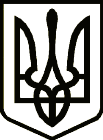 УКРАЇНАЗАЛІЩИЦЬКА РАЙОННА РАДАТЕРНОПІЛЬСЬКОЇ ОБЛАСТІСьоме скликання,  дев’ятнадцята сесіяР І Ш Е Н Н ЯПро районну програму підтримки державної політики у фінансовій сфері, підвищення якості організації та управління виконанням бюджету району, координації діяльності учасників бюджетного процесу з питань виконання бюджету району фінансовим управлінням Заліщицької районної державної адміністрації на 2017-2018 роки	Керуючись пунктом 16 частини 1 статті 43 Закону України «Про місцеве    самоврядування в Україні», районна рада в и р і ш и л а:   1. Затвердити районну програму підтримки державної політики у фінансовій сфері, підвищення якості організації та управління виконанням бюджету району, координації діяльності учасників бюджетного процесу з питань виконання бюджету району фінансовим управлінням Заліщицької районної державної адміністрації на 2017-2018 роки, згідно  додатку. 2. Контроль за виконанням даного рішення покласти  на постійнукомісію районної ради з питань соціально - економічного розвитку, бюджету, фінансів та власності.Голова районної ради						І.П. ДРОЗДРайонна ПРОГРАМАпідтримки державної політики у фінансовій сфері, підвищення якості організації та управління виконанням бюджету району, координації діяльності учасників бюджетного процесу з питань виконання бюджету району фінансовим управлінням Заліщицької районної державної адміністрації на 2017-2018 роки 1. Паспорт програми 2. Мета Програми         Підвищення дієвості і ефективності функціонування районного бюджету, що є складовою частиною зведеного бюджету району, спрямованого на зміцнення державної фінансової системи, цільового використання бюджетних коштів, покращення якості автоматизованої обробки інформації, безперервної модернізації та удосконалення інформаційно-обчислювальної системи, що використовується фінансовими органами протягом бюджетного процесу та здійснення моніторингу виконання місцевих бюджетів районного рівня.           Досягненню цієї мети сприятимуть заходи, спрямовані на дотримання бюджетного законодавства на будь-якому етапі складання та розгляду місцевих бюджетів, виконання місцевих бюджетів, контролю за витрачанням коштів розпорядниками бюджетних коштів, недопущення заборгованості.3. Визначення проблеми, на розв’язання якої спрямована Програма Незадовільне забезпечення матеріально-технічної бази фінансового управління Заліщицької районної державної адміністрації для якісної організації та управління виконанням бюджету району на кожній стадії бюджетного процесу.4. Завданнями Програми є:- забезпечення реалізації державної бюджетної політики на території Заліщицького району;- максимальне виявлення  всіх матеріальних і фінансових резервів із метою створення  збалансованого бюджету району;- встановлення безпосереднього зв’язку між виділенням бюджетних коштів та результатами їх використання на основі окреслених цілей і результативних показників;- підготовка пропозицій щодо фінансового забезпечення  заходів соціально-економічного розвитку Заліщицького району;- здійснення в установленому порядку загальної організації та управління виконанням  бюджету району, координація в межах своєї компетенції  діяльності учасників бюджетного процесу з питань виконання  бюджету району;- забезпечення своєчасного та повного відображення всіх операцій  з бюджетними коштами  фінансового управління;- створення умов для  тісної взаємодії  фінансового управління з  учасниками бюджетного процесу, органами Держказначейства;- визначення пріоритетів при розподілі бюджетних ресурсів, виявлення джерел фінансових витрат і контроль за цільовим та ефективним використанням коштів;- забезпечення прозорості бюджетних процесів та доступу громадян до відповідної інформації про бюджетні кошти;- надання методичної та практичної допомоги новоствореним громадам щодо організації та управління, формування та виконання місцевих бюджету.5. Ресурсне забезпечення районної Програми «Підтримки державної політики у фінансовій сфері, підвищення якості організації та управління виконанням бюджету району, координації діяльності учасників бюджетного процесу з питань виконання бюджету району фінансовим управлінням Заліщицької районної державної адміністрації на 2017-2018 роки»                                                                                                                       тис.грн.6. Напрямки діяльності і заходи Програми7. Координація та контроль за ходом виконання ПрограмиКоординація та контроль за ходом виконання заходів, передбачених програмою, покладається на фінансове управління районної державної адміністрації.    Керуючий справами        районної ради                                                           П.М.МИРОНЧУКУКРАЇНАЗАЛІЩИЦЬКА РАЙОННА РАДАТЕРНОПІЛЬСЬКОЇ ОБЛАСТІСьоме скликання,  дев’ятнадцята сесіяР І Ш Е Н Н ЯПро програму розвитку лісового господарства Заліщицького району на 2017-2021 роки	Керуючись пунктом 16 частини 1 статті 43 Закону України «Про місцеве    самоврядування в Україні», районна рада в и р і ш и л а:         1. Затвердити  програму розвитку лісового господарства Заліщицького району на 2017-2021 роки, згідно  додатку. 2. Контроль за виконанням даного рішення покласти  на постійнікомісії районної ради з питань соціально - економічного розвитку, бюджету, фінансів та власності та з питань агропромислового комплексу, земельних відносин, екології та  охорони  навколишнього природного середовища.Голова районної ради						І.П. ДРОЗДПРОГРАМАрозвитку лісового господарства Заліщицького району на 2017-2021 роки1. Паспорт програми2. Визначення проблеми, на розв’язання якої спрямована ПрограмаПрограма розвитку лісового господарства Заліщицького району на     2017-2021 роки (далі – Програма) спрямована на усунення дисбалансів у лісовому господарстві між нормами залісненості території району та її реальним станом, враховуючи потреби у ґрунтозахисній, самозалісненій, лісогосподарській, оздоровчо-естетичній та екостабілізаційній функціях лісів, а також подолання основних дестабілізуючих факторів екологічної ситуації, в тому числі ерозії ґрунтів, виснаження річок, збереження та відтворення біорізноманіття рослинного і тваринного світу з врахуванням інвазивних видів (вселенців) та регулювання динаміки їх популяцій.Заліщицький район відноситься до малолісистих областей України. Площа земель лісогосподарського призначення району станом на 01 січня 2016 року становила ,  вкритих лісовою рослинністю. Лісистість району складає 14,1 %, що нижче за науково-обгрунтований показник для регіону на 5,9% . На одного жителя району припадає  вкритих лісом земель.Ліси на території району розташовані нерівномірно та зосереджені, в основному, у північній частині. В районі в основному переважають ліси твердолистяних порід, площа яких становить , що складає 88% від їх загальної площі. Площа хвойної породи складає , що становить 12 %.На даний час в районі перебувають в постійному користуванні  лісів 5-ти державних підприємств, а саме: Дорогичівське лісництво ДП «Бучацьке ЛГ» з площею лісу – , Заліщицьке  лісництво ДП «Чортківське ЛГ» з площею лісу – , Надністрянське (Колодрібське) лісництво ДП «Чортківське ЛГ» з площею , Більче-Золотівське лісництво ДП «Чортківське ЛГ» з площею лісу – , Улашківське лісництво ДП «Чортківське ЛГ» з площею лісу – . В комунальній власності громад знаходяться ліси колишніх КСП в кількості . З них 575,8 передано під охорону державним підприємствам Дорогичівське лісництво ДП «Бучацьке ЛГ» – , Надністрянське (Колодрібське) лісництво ДП «Чортківське ЛГ» – , Заліщицьке  лісництво ДП «Чортківське ЛГ» – .Ліси позитивно впливають на клімат, екологічну ситуацію району. Науковими дослідженнями доведено, що під наметом лісу забрудненість повітря у сотні разів менша, ніж у місті (до 500 разів). Один гектар лісу у віці стиглості (80 і більше років) за рік може поглинути близько 1 тонни шкідливих викидів, очистити 18 млн. куб. метрів повітря. Один гектар хвойного лісу відфільтровує 30-35 тонн пилу в рік, листяного відповідно – 50-70 тонн.За оцінками науковців, ліси району щороку продукують близько 49 тис. тонн кисню, що є продуктом їхньої життєдіяльності. Найбільше кисню виділяють середньовікові насадження (вік 40-70 років) – від 5 до 10 тонн на один гектар залежно від породи.Ліси депонуючи (поглинаючи) вуглекислий газ, здатні пом'якшувати прояв «парникового ефекту». Один гектар лісу залежно від порід поглинає в середньому 8- вуглецю на годину. Ліси також позитивно впливають на стан ґрунтів, збагачуючи їх органічними речовинами, гумусом.Найбільшу гідромеліоративну роль у затриманні поверхневого стоку відіграють насадження розміщені на схилах. Територією району протікає одна велика річка Дністер, а дна середня річка Серет, решта малі. Таким чином, ліси укріплюють схили, послаблюють поверхневий водостік і тим самим стримують ерозійні процеси, оберігають землю від перегрівання сонцем, зменшують швидкість вітру, змінюють мікроклімат, сприяють підвищенню вологості повітря, регулюють розподіл снігу, зменшують промерзання ґрунту. На полях, захищених лісом, рівень урожайності завжди вищий, ніж на незахищених.Всі ці фактори мають виняткове значення для Заліщицького району, оскільки масове розорювання земель сприяє прояву інтенсивних процесів водної і вітрової ерозії.Роботу щодо нарощування обсягів захисного лісорозведення, яка стримується відсутністю фінансування з державного бюджету та довготривалими процедурами передачі земель під заліснення, необхідно продовжувати за будь-яких умов, оскільки заліснення малопродуктивних і деградованих земель залишається ключовим напрямом поліпшення складної екологічної ситуації в районі. Для виконання робіт із створення нових лісів в районі, підвищення рівня лісистості необхідне залучення коштів обласного бюджету (фонду охорони навколишнього природного середовища), районного бюджету та кошти інших джерел.3. Визначення мети ПрограмиМетою Програми є забезпечення збалансованого розвитку лісового господарства, спрямованого на посилення екологічних, соціальних та економічних функцій лісів району, охорону і захист лісових та граничних із ними екосистем.Програма передбачає розроблення показників розвитку лісового господарства району на принципах безперервного невиснажливого використання лісових ресурсів, а також збільшення лісистості та покращення якісної структури лісових насаджень району за рахунок територій, що внаслідок деградації землі вже не можуть використовуватися для сільськогосподарських робіт, заліснення берегових смуг водойм. Іншим важливим завданням є закріплення за постійними лісокористувачами усіх лісових земель району. Мета Програми відповідає пріоритетним напрямкам розвитку Заліщицького району.4. Обґрунтування шляхів і  засобів розв’язання проблеми, джерела фінансування, строки виконання ПрограмиРозв’язати проблему можливо шляхом забезпечення;- ведення лісового господарства на засадах сталого розвитку з використанням позитивного вітчизняного та міжнародного досвіду на основі встановлення та врахування стійкості лісових екосистем в конкретних умовах їх зростання, продовження впровадження технологій відновлюваного природокористування;- здійснення лісогосподарських заходів з урахуванням регіональних еколого-економічних та соціальних особливостей, створення та вирощування стійких до екстремальних природних умов лісових біогеоценозів, з врахуванням тенденцій зміни клімату;- збільшення площі лісів району шляхом виконання робіт лісниками з лісорозведення.Посадка лісових насаджень лісництвами в Заліщицькому районі- збереження біорізноманіття лісів, у тому числі через створення нових і підтримання в належному стані існуючих об’єктів природно-заповідного фонду;- розвитку лісової інфраструктури;- охорони лісів від незаконних порубок та пожеж, захист від шкідників і хвороб;- підвищення стійкості лісових екосистем до впливу негативних факторів навколишнього середовища, зростаючого техногенного навантаження і змін клімату;- розвитку рекреаційної та туристичної інфраструктури;- екологічного виховання населення, провадження еколого-просвітамо за діяльності через активізацію роботи шкільних лісництв району, посилення співпраці з структурними підрозділами з питань освіти, молоді і спорту районних державних адміністрацій, проведення творчих та інших конкурсів серед учнівської молоді;- інформування громадськості про проведення основних лісогосподарських заходів через інтернет ресурси, формування довідок про стан лісового господарства.Фінансування Програми здійснюється за рахунок коштів  районного бюджету та інших джерел (власних коштів підприємств, установ, організацій лісового господарства). Фактичні обсяги видатків районного бюджету в установленому порядку визначаються щороку під час затвердження показників відповідного бюджету на рік та внесення змін до них, виходячи з фактичних можливостей.Програма розвитку лісового господарства на 2017-2021 роки реалізовуватиметься упродовж п’яти років у два етапи: І – 2017-2018 роки;                     II – 2019-2021 роки.Першочерговим завданням на І етапі виконання Програми є вирішення проблеми закріплення за лісокористувачами усіх лісів, що обліковуються в землях державної власності і не надані в користування, а також збільшення лісистості та покращення якісної структури лісових насаджень району, заліснення берегових смуг водойм та створення захисних лісопосадок вздовж автомобільних доріг.Для реалізації заходів Програми необхідні кошти в сумі 1,135 млн. гривень, із яких: 0,055 млн. гривень – кошти районного бюджету та 1,08 млн. гривень – кошти інших джерел (власні кошти лісокористувачів).Ресурсне забезпечення Програми5. Перелік завдань і заходів Програми та результативні показникиОсновними завданнями Програми є:  - створення захисних лісових насаджень на еродованих землях, заліснення малопродуктивних та деградованих земель, ярів, балок, берегів річок та водойм усіма лісокористувачами, в тому числі і місцевими радами;- оформлення правовстановлюючих документів на право постійного користування лісовими землями та землями, наданими для лісорозведення;- створення лісових культур відповідно до умов місцезростання, сприяння природному поновленню лісів;- створення спеціалізованих лісових плантацій різного цільового призначення (енергетичних, із скороченим терміном рубки та інших);- вирощування садивного матеріалу, створення і утримання селекційних  плантацій, лісових розсадників;- організація вирощування садивного матеріалу основних амо залісне порід, у тому числі із закритою кореневою системою для потреб лісових господарств та інших лісокористувачів;- придбання і оновлення парку лісогосподарської техніки і знарядь;- забезпечення охорони лісів від пожеж, гасіння лісових пожеж, протипожежного облаштування лісів; - здійснення лісозахисних заходів, придбання обладнання і препаратів для проведення винищувальних робіт в осередках шкідників і хвороб (за потребою); - забезпечення капітального ремонту та реконструкції доріг лісогосподарського призначення;- забезпечення екологічного виховання підростаючого покоління через активізацію роботи шкільних лісництв, музеїв лісу, еколого – просвітницьких центрів, а також посилення співпраці з структурними підрозділами з питань освіти, молоді і спорту районної державної адміністрації з метою екологічного виховання дітей та молоді.Результативні показники:- підвищення рівня лісистості, проведення лісорозведення, лісовідновлення на площі   щорічні завдання;- нарощування ресурсного та екологічного потенціалу лісів, забезпечення ведення лісового господарства на засадах сталого і невиснажливого розвитку;- підвищення стійкості лісових екосистем, забезпечення охорони і захисту лісу передбачає створення протипожежних розривів і мінералізованих смуг, що доглядаються;- закріплення за користувачами лісів, на землях державної власності, які не надані в користування;-  вирішення питання із статусом лісів на самозаліснених територіях району;- створення районних реєстрів земельних ділянок, що можуть бути залісненими;- заплановано збудувати (реконструювати і відновити)  доріг лісогосподарського призначення;- збереження біологічного різноманіття лісових екосистем на території усіх категорій лісів;- підвищення еколого-економічної ефективності управління лісами та лісокористуванням;- проведення сертифікації лісів відповідно до міжнародних стандартів.Виконання Програми дасть змогу:- поліпшити стан та якісний склад лісів, посилити їх екологічні функції та підвищити продуктивність;- забезпечити ефективне ведення лісового господарства району на засадах сталого розвитку;- ефективно здійснювати управління землями лісового фонду;-  забезпечити соціальний захист працівників галузі лісового господарства;- досягти розвитку рекреаційної та туристичної інфраструктури в лісах області.6. Координація і контроль за	виконанням ПрограмиКоординація та контроль за ходом виконання Програми покладаються на відділ з питань агропромислового розвитку райдержадміністрації.Керуючий справами виконавчогоапарату районної ради                                             П.М.МирончукУКРАЇНАЗАЛІЩИЦЬКА РАЙОННА РАДАТЕРНОПІЛЬСЬКОЇ ОБЛАСТІСьоме скликання,  дев’ятнадцята сесіяР І Ш Е Н Н ЯПро програму охорони навколишньогоприродного середовища на 2017-2021 роки	Керуючись пунктом 16 частини 1 статті 43 Закону України «Про місцеве    самоврядування в Україні», районна рада в и р і ш и л а:   1. Затвердити програму охорони навколишнього природного середовища на 2017-2021 роки, згідно  додатку. 2. Контроль за виконанням даного рішення покласти  на постійнікомісії районної ради з питань соціально - економічного розвитку, бюджету, фінансів та власності та з питань агропромислового комплексу, земельних відносин, екології та  охорони  навколишнього природного середовища.Голова районної ради						І.П. ДРОЗДПРОГРАМАохорони навколишнього природного середовища Заліщицького району на 2017-2021 роки1. Паспорт програми2. Визначення проблем, на розв'язання яких спрямована програмаЗаліщицький район розташований у південній частині Тернопільської області. Район межує з Чернівецькою, Івано-Франківською областями та Чортківським, Борщівським, Бучацьким  районами Тернопільської області.          Загальна площа району 684 кв. км, що складає 4,9 відсотка від території області.Адміністративно-територіальні одиниці: сіл – 53, селище міського      типу – 1.Територією району протікає більше 7  річок.Гідрографічна сітка району представлена річками – Дністер, Джурин, Криниця, Луча, Поросячка,  Серет, Тупа, Хромова, Кам’янка. По своєму режиму  річки відносяться до рівнинного типу. Річки і водойми на території району використовуються як джерела водопостачання, зрошення, товарного вирощування риби, рибальства, а також для культурно-побутових потреб.Заліщицький район відзначається низкою проблем, пов'язаних із забрудненням навколишнього природного середовища та незбалансованим використанням природних ресурсів.Внаслідок того, що природоохоронна діяльність не належала до соціально-економічних пріоритетів до цього часу не вдалось забезпечити сталого розвитку території та екологічного спрямування економіки.Попри окремі спостереження за наслідками глобальних змін клімату в районі немає системних досліджень, які б стали основою для планування та реалізації заходів з попередження шкідливих впливів на клімат і адаптації всіх сферах життєдіяльності населення до його змін.Сучасний стан водних об'єктів району характеризується антропогенним тиском, пов'язаним зі скидами в них стічних вод населених пунктів та окремих промислових підприємств. Основними забруднювачами водних об'єктів є підприємства житлово- комунального господарства, через каналізаційні мережі яких скидається близько 80% забруднених зворотних вод. Головною причиною цього є значна зношеність каналізаційних мереж, насосних станцій, очисних споруд, припинення експлуатації обладнання у зв'язку з високою енергоємністю, низька кваліфікація обслуговуючого персоналу, недостатня увага міської,  селищної рад до питань забезпечення належного функціонування згаданих об'єктів.Санітарне очищення та захоронення твердих побутових відходів, що утворилися в результаті життєдіяльності населення міста Заліщики та району є однією з найгостріших екологічних проблем у сфері комунального господарства. Всього в районі нараховується 1 міське, 1 селищне та 30 сільських сміттєзвалищ. У  населених пунктах не розроблено схем їх санітарного очищення. Водночас, через відсутність необхідного обладнання відходи не сортуються, порушується технологія їх захоронення, що призводить до забруднення навколишнього природного середовища. Внаслідок дефіциту коштів не проводяться роботи з будівництва та облаштування нових й існуючих полігонів і сміттєзвалищОсновну загрозу біорізноманіттю, природному середовищу існування флори і фауни становить екологічно незбалансоване природокористування. Спостерігається значне зменшення площі територій водно-болотних угідь, степових екосистем, природних лісів. Поширення адвентивних видів у природних екосистемах викликає значний дисбаланс у біоценозах.Потребують удосконалення на місцевому рівні механізми адміністрування екологічних податків і зборів за спеціальне використання природних ресурсів, які є економічною основою зменшення шкідливих впливів на довкілля та джерелом надходження бюджетних коштів для розв'язання екологічних проблем.Особливу увагу слід звернути на оптимізацію структури і функцій місцевих природоохоронних органів виконавчої влади і місцевого самоврядування, стимулювання громадської ініціативи у вирішенні екологічних питань, забезпечення доступу громадськості до прийняття управлінських рішень та інформації про стан навколишнього природного середовища, зокрема, об'єктивних даних екологічного моніторингу, шляхом встановлення системи їх поширення3. Мета програмиОсновною метою Програми є:- організація робіт з очищення та озеленення території району;- ремонт та утримання в належному стані вулиць, доріг;- відновлення зовнішнього освітлення в населених пунктах району;- збереження наявних і створення нових парків, скверів, лісопарків та інших        об'єктів зеленого господарства;-   документальне оформлення полігонів твердих побутових відходів;- дотримання громадського порядку, створення належних умов для праці, відпочинку та побуту громадян; - робота, пов'язана з охороною довкілля, в тому числі із запобіганням забрудненню річок; - впровадження сучасних технологій санітарного очищення населених пунктів; - утримання в належному стані спортивних споруд; - збереження історико-культурної спадщини;     	Для розв’язання цих завдань необхідно здійснити заходи з благоустрою населених пунктів району, озеленення та утримання в належному стані прибудинкових територій, дворів, парків, площ, вулиць, кладовищ, Братських могил, обладнання дитячих і спортивних майданчиків, ремонту вулиць і тротуарів, інших об'єктів (розділ 6 проекту Програми).Також метою програми є реалізація екологічної політики, спрямованої на стабілізацію та поліпшення стану навколишнього природного середовища в районі, для забезпечення сталого розвитку території, підвищення стандартів якості природних об'єктів до європейського рівня, екологічно збалансованого використання природних ресурсів, впровадження управлінських механізмів, що дозволяють здійснювати прийняття рішень з урахуванням громадської ініціативи і позиції.4. Обґрунтування шляхів і засобів розв'язання проблеми, обсягів та джерел фінансування; строки та етапи виконання програмиОсновними шляхами розв'язання екологічних проблем району є комплекс природоохоронних заходів, які мають здійснюватися у різних соціально- економічних і культурних сферах. Ці заходи пов'язані із зменшенням шкідливого впливу на навколишнє природне середовище, забезпеченням раціонального використання природних ресурсів, ренатуралізацією природних комплексів, упровадженням схем оптимізації господарського освоєння території області і базуються на прийнятті екологічно обґрунтованих управлінських рішень з урахуванням позиції громадськості.Ураховуючи зміни, які розпочалися в бюджетній політиці держави, виникнення нових потенційних джерел фінансування у зв'язку з інтеграцією України до структур Європейського Союзу, можливості залучення приватних інвестицій в окремі напрями природоохоронної діяльності, програмою передбачено диференційований підхід до питань фінансування.Зокрема, планується реалізація проектів в питаннях запобігання змін клімату на місцевому рівні та адаптації всіх сфер життєдіяльності до цих змін за рахунок бюджетних коштів і коштів суб'єктів господарювання, діяльність яких пов'язана з викидами в атмосферний басейн озоноруйнуючих речовин. Ураховуючи відсутність спеціальних досліджень щодо змін клімату в регіоні, виконання конкретних робіт має базуватися на науковому аналізі ситуації в області та відповідних пропозицій, що ґрунтуються на основі його результатів.Найскладнішим у фінансовому відношенні є питання будівництва, реконструкції та капітального ремонту каналізаційних мереж, очисних споруд та об'єктів зливової каналізації, які належать до комунального майна. Ця природоохоронна інфраструктура експлуатується здебільшого спеціалізованими комунальними підприємствами з ознаками природного монополізму. Через невідповідність тарифів на водовідведення реальним затратам у найближчий час малоперспективним є залучення в цю галузь приватного капіталу. У зв'язку з цим, основними джерелами фінансування заходів із забезпечення нормативної якості водних ресурсів залишаються бюджетні кошти у відповідному пайовому співвідношенні, запозичення органів місцевого самоврядування з можливістю їх компенсації через міжнародні гранти, а також пайова участь окремих водокористувачів на договірних умовах з місцевими радами. Очищення промислових зворотних вод має забезпечуватися виключно водокористувачами з можливим залученням коштів бюджетів у випадках обслуговування ними населених пунктів.Програма в питаннях поводження з твердими побутовими відходами передбачає бюджетне фінансування тільки організаційних заходів та робіт з впорядкування існуючих полігонів і сміттєзвалищ. Враховуючи прибутковість діяльності, пов'язаної з сортуванням, переробкою та захороненням цієї категорії відходів і продуктів їх розкладу, які знаходяться на існуючих сміттєзвалищах та утворюються внаслідок життєдіяльності населення, основна увага акцентуватиметься на залученні приватних інвестицій. Таким чином, ця сфера має крім природоохоронного спрямування набувати рис підприємництва, що забезпечує зайнятість трудових ресурсів і надходження до бюджетів. Безпечна переробка та утилізація промислових відходів фінансуватиметься їх утворювачами.Фінансування комплексу заходів з охорони природи, зокрема збереження і захист біологічного та ландшафтного різноманіття (екомережі) здійснюватиметься за рахунок місцевих бюджетів, зокрема, фондів охорони навколишнього природного середовища, які формуються у їх складі, а також коштів міжнародних фондів за окремими програмами.Виконання розділу «Екологічні збори» не потребує фінансового забезпечення і покликане збільшити надходження коштів до загального фонду бюджету в частині ресурсних платежів та спеціальних фондів охорони навколишнього природного середовища за рахунок екологічних податків, штрафів і відшкодування збитків, завданих порушеннями природоохоронного законодавства, та інших джерел не заборонених законодавством.Реалізація програми здійснюється у два етапами.На першому етапі (2017-2018 роки) передбачається здійснення організаційних, господарських та інституційних заходів, які забезпечують успішне проведення прикладних природоохоронних робіт, і, водночас націлені на реалізацію директив та регламентів Європейського Союзу в галузі довкілля.На другому етапі (2019-2021 роки) забезпечується виконання заходів, реалізація яких призведе до стабілізації екологічної ситуації в районі і максимальне наближення її показників до загальноєвропейського рівня.Ресурсне забезпечення Програми охорони навколишнього природного середовища в Заліщицькому районі на 2017-2021 роки                                                                                                               тис. гривеньУ зв'язку зі значною динамікою цін та необхідністю укладення відповідних договорів, розроблення проектів суми фінансування частини природоохоронних заходів можуть бути встановлені тільки в процесі реалізації Програми. У першу чергу це стосується заходів, які фінансуються з небюджетних джерел.5. Перелік завдань і заходів програми та результативні показникиПрограмою передбачається здійснення комплексу заходів, спрямованих на досягнення її мети. Програмування основних заходів здійснено на підставі  аналізу екологічної ситуації в районі та основних чинників, що впливають на тенденції і динаміку процесів у природоохоронній сфері.З огляду на зазначене вище, а також враховуючи наявність в районі ряду галузевих програм екологічного спрямування, якими передбачено виконання заходів в питаннях охорони, раціонального використання та відтворення природних ресурсів, цивільного захисту населення, попередження техногенних аварій, використання генетично-модифікованих організмів, формування міського середовища тощо, даною програмою визначено основні напрями дій у таких сферах:  зміни клімату;екологічне управління та горизонтальні питання, зокрема освітня та навчальна підготовка, доступ до інформації з питань навколишнього природного середовища та процесу прийняття рішень з урахуванням даних екологічного моніторингу;  якість атмосферного повітря;  якість поверхневих вод;управління відходами;- охорона природи, зокрема збереження і захист біологічного та ландшафтного різноманіття (екомережі);   екологічні збориВиконання Програми передбачає стабілізацію валового обсягу викидів в атмосферне повітря на рівні 2014 року.Забезпечення реконструкції та будівництва нових каналізаційних очисних споруд і мереж, застосування сучасних методів очищення зворотних вод дасть можливість до 2021 року в основному припинити скиди у відкриті водойми забруднених стічних вод без очистки, досягти нормативних показників якості води поверхневих вод.За рахунок налагодження системи управління відходами планується припинити їх вивезення на несанкціоновані сміттєзвалищаРеалізація організаційних заходів у сфері екологічних зборів і податків дає можливість підвищити ефективність економічних механізмів на природоохоронну діяльність суб'єктів господарювання, які здійснюють вплив на навколишнє середовище чи використовують природні ресурси. При цьому зростають надходження до бюджетів, що збільшує фінансовий ресурс для вирішення природоохоронних питань.Виконання Програми дасть можливість забезпечити:- утримання та ремонт доріг та вулиць у населених пунктах району;- часткове вирішення питання зайнятості населення;- поліпшення санітарного стану навколишнього природного середовища району та створення кращих умов для життєдіяльності населення району;- зменшення шкідливого впливу побутових відходів на навколишнє природне середовище та здоров’я людини;- підвищення рівня якості послуг, що надаються населенню з питань благоустрою та санітарного очищення;- визначення переможців у районному конкурсі «Населений пункт найкращого благоустрою і підтримки громадського порядку» та їх нагородження.6. Заходи програми охорони навколишнього природного середовища в Заліщицькому районі на 2017-2021 роки7. Координація і контроль за виконанням ПрограмиКоординація та  контроль за виконанням Програми здійснює постійно діюча комісія районної ради з питань  екології, ліквідації надзвичайних ситуацій, охорони навколишнього природного середовища та регулювання земельних відносин, адміністративно-територіального устрою.Керуючий справами виконавчого апарату районної ради                                                   П.М.МИРОНЧУКУКРАЇНАЗАЛІЩИЦЬКА РАЙОННА РАДАТЕРНОПІЛЬСЬКОЇ ОБЛАСТІСьоме скликання,  дев’ятнадцята сесіяР І Ш Е Н Н ЯПро комплексну програму «Здоров’я населення Заліщанщини на 2017-2021 роки» 	Керуючись пунктом 16 частини 1 статті 43 Закону України «Про місцеве    самоврядування в Україні», районна рада в и р і ш и л а:   1. Затвердити комплексну програму «Здоров’я населення Заліщанщини на 2017-2021 роки», згідно  додатку. 2. Контроль за виконанням даного рішення покласти  на постійнікомісії районної ради з питань соціально - економічного розвитку, бюджету, фінансів та власності та з питань освіти, охорони здоров'я,  культури,  туризму, сім’ї, молоді, спорту,  соціального захисту населення, духовності, свободи слова та інформації.Голова районної ради						І.П. ДРОЗД                                                                           Додаток                                                                          до рішення районної ради                                                                         від 07.08.2017 №  255КОМПЛЕКСНА  ПРОГРАМА«Здоров’я  населення  Заліщанщини  2017-2021»Паспорт  програми2. Визначення проблем, на розв'язання яких спрямована програмаНеобхідність прийняття	 Комплексної програми	 зумовлена незадовільною медико-демографічною	ситуацією	в районі , що характеризується низьким рівнем народжуваності  (8,4 у 2011 році, 8,1 у 2015 році) та порівняно високою смертністю (15,7 у 2011 році, 16,4 у 2015 році), в т.ч. у працездатному віці, від’ємним показником природного приросту (-7,3 у 2011 році, -8,3 у 2015 році) і демографічним старінням, зростанням  загального     тягаря     хвороби     (відмічається     ріст     показника  поширеності   новоутворень – 433,0 у 2011 році до 432,9 у 2015 році на 100 тис. нас., ендокринних захворювань – 1009,2  у 2011 році до 1774,9  у 2015 році на 100 тис. нас., вроджених аномалій розвитку – 35,2 у 2011 році до 39,9 у 2015 році на 100 тис. нас., хвороби  системи кровообігу – 7974,0 у 2011 році до 7713,5 у 2015 році на 100 тис. нас., хвороби органів травлення – 1711,6 у 2011 році до 2337,9 у 2015 році на 100 тис. нас.), а також потребою оптимізації	системи	охорони	здоров'я, недостат-ньо  адаптованої до   функціонування в ринкових умовах.Комплексна	програма	«Здоров'я населення Заліщанщини        2017-2021»  спрямована	на 	реалізацію	пріоритетів	 у сфері охорони здоров'я щодо     профілактики      інфекційних	 та хронічних неінфекційних захворювань, мінімізації впливу факторів ризику розвитку хвороби, оптимізації організації  і фінансування медичної галузі, в т. ч. її інформатизації, зі створенням дієвої системи охорони громадського здоров'я, спроможної  забезпечити задоволення      медичних	потреб   населення  на   рівні     вищих  стандартів, у т.ч. за найбільш значущими в соціально-економічному та медико-демографічному плані хронічними  неінфекційними захворюваннями.Реалізація Програми дозволить створити реальні передумови для покращення      медико-демографічної    ситуації     в    районі,  попередження смертності у всіх вікових групах, передусім в дитячому і працездатному  віці.Забезпечення задоволення потреб населення в доступній, якісній та ефективній медичній допомозі та реабілітації.Затвердження Комплексної програми «Здоров'я населення Заліщанщини 2017-2021» дозволить запровадити системний підхід до вирішення сучасних проблем у сфері охорони громадського здоров'я з використанням сучасних інформаційних систем та залученням до реалізації програмних заходів органів державної влади та місцевого самоврядування, громадських організацій і самого населення, зміцнити потенціал медичної галузі, підвищити її медичну, соціальну та економічну ефективність.Видатки місцевих бюджетів на охорону здоров'я враховано у складі видатків Міністерства охорони здоров'я України за бюджетною програмою за КПКВК 2311410 «Медична субвенція з державного бюджету місцевим бюджетам», порядок та умови надання якої затверджено постановою Кабінету Міністрів України від 23 січня 2015 р.  N 11 «Деякі питання надання медичної субвенції з державного бюджету місцевим бюджетам».Медична субвенція розподіляється між відповідними бюджетами на основі формули, яка розробляється Міністерством охорони здоров'я України, затверджується  Кабінетом  Міністрів  України та враховує, зокрема, такі параметри: 1) кількість	населення	відповідної адміністративно-територіальної одиниці;2) фінансовий норматив бюджетної забезпеченості на охорону здоров'я: 3) коригуючі коефіцієнти, шо враховують відмінності у вартості надання медичної допомоги.Кошти  медичної субвенції не дозволяють забезпечити потребу на утримання медичних закладів, адже передбачені  доведеними показниками бюджету видатки галузі «Охорона здоров'я» на заробітну плату в загальній  структурі витрат складають 69%, на споживання енергоносіїв та комунальних послуг становлять 6,9 % в загальній структурі видатків, на придбання продуктів харчування — 2,1%, на придбання медикаментів — 15%.Незабезпеченість коштами галузі «Охорона здоров'я» передбачених доведеними показниками на 2017 рік не дозволить покращити рівень надання висококваліфікованої  поліклінічної та стаціонарної	медичної допомоги населенню району та впровадження в медичну практику сучасних методів діагностики та лікування, тому є потреба у фінансуванні заходів даної програми за рахунок коштів місцевих бюджетів.3. Визначення мети програмиМетою Комплексної  програми «Здоров'я населення Заліщанщини 2017-2021» є збереження та зміцнення здоров'я, профілактика захворювань, зниження захворюваності, інвалідності і смертності населення, підвищення якості та ефективності надання медичної допомоги, забезпечення соціальної  справедливості і захисту прав громадян на охорону здоров'я.Вона здійснюється  шляхом  профілактики інфекційних	та хронічних неінфекційних захворювань та мінімізації впливу факторів ризику розвитку хвороби на основі між  секторального підходу, створення сприятливого для здоров'я середовища, формування відповідального ставлення громадян до свого здоров'я та мотивації населення до здорового способу життя, а також оптимізації організації, інформатизації і фінансування медичної галузі зі створенням дієвої системи охорони громадського здоров'я, спроможної забезпечити задоволення медичних потреб населення на рівні чинних стандартів, у т. ч. за найбільш значущими в соціально-економічному та медико-демографічному плані класами і нозологічними формами хвороб.4. Обгрунтування шляхів і засобів розв'язання проблеми, обсягів та джерел фінансування; строки та етапи виконання програмиУ напрямку зміцнення репродуктивного здоров'я:-покращення репродуктивного здоров'я населення як важливої складової загального здоров'я, що значно впливає на демографічну ситуацію, та забезпечення соціально-економічного розвитку країни через створення умов безпечного	  материнства,	удосконалення	системи	-планування	сім’ї, формування репродуктивного здоров'я у дітей та молоді, впровадження нових перинатальних технологій, зниження перинатальної смертності, зниження рівнів захворюваності та смертності від раку шийки матки і молочної залози.У напрямку зміцнення здоров'я дитячого населення:- покращення стану здоров'я і досягнення ремісії у дітей, хворих на кардіоревматологічні хвороби, дитячий церебральний параліч, цукровий і нецукровий діабет,  синдром	ШерешевськогоТернера, адрено-генітальний синдром,     патологію сечовидільної системи, та інших, які   потребують спеціального лікування шляхом централізованої закупівлі медикаментів ендопротезів для слухопротезування, та медикаментозна допомога дітям після трансплантацій органів. Покращення якості життя хворих дітей, попередження їх інвалідизації та передчасної смертності.У напрямку боротьби із захворюванням на туберкульоз:-стабілізація епідеміологічної ситуації, поліпшення  спеціалізованої  комплексної профілактики та лікування туберкульозу, запобігання розвитку хіміорезистентного туберкульозу, удосконалення лабораторної діагностики туберкульозної інфекції.У напрямку профілактики вірусних гепатитів, лікування, догляду та підтримки хворих на вірусні гепатити В та С:-стабілізація в   районі  	епідемічної	ситуації 	зниження	рівня захворюваності, інвалідизації  та смертності від вірусних гепатитів шляхом реалізації державної політики щодо забезпечення доступу населення до профілактичних      заходів,	послуг з 	лікування	та      медикаментозного забезпечення.У напрямку профілактики та лікування ендокринологічних хвороб:-покращення стану здоров'я і досягнення ремісії у хворих на Аддісонову хворобу, нецукровий діабет шляхом замісної медикаментозної терапії, біологічний моніторинг патології щитовидної залози та забезпечення вагітних йодомарином.У напрямку лікування хворих на хвороби крові і кровотворних органів, хронічні онкогематологічні злоякісні захворювання:-покращення стану здоров'я і досягнення ремісії у хворих на хвороби	крові шляхом медикаментозного їх забезпечення.У напрямку профілактики імунодефіцитів та лікування хворих з імунодефіцитними порушеннями:-покращення	стану	здоров'я	і досягнення	ремісії	у хворих з імунодефіцитами. Сприяння діяльності кабінетів щеплень з  метою розширення доступу населення до послуг, пов'язаних з імунопрофілактикою.У   напрямку  забезпечення хворих програмним  гемодіалізом, перитонеальним діалізом, лікування отруєнь грибами:- продовження       життя       і      підтримання       життєдіяльності       хворих  з термінальними стадіями ниркової недостатності шляхом заміщення функції нирок гемо- та  перитонеальним діалізом. Зниження летальності  від отруєнь грибами.    У напрямку покращення стану здоров'я та реабілітації хворих на хвороби вуха, горла, носа:  - відновлення	соціальної реабілітації  та	якості	життя	хворих з порушеннями та втратою слуху, хронічними захворюваннями додаткових пазух носа та зменшення  їх інвалідизацї.У напрямку забезпечення сучасних методів лікування хворих з травмами і ортопедичними захворюваннями:- забезпечення доступності хворих  з ушкодженнями та хворобами опорно-рухового апарату до сучасних методів лікування та реабілітації, попередження їх інвалідизації та покращення якості життя.У напрямку медичної допомоги хворим після трансплантації органів:     -покращення стану здоров'я та медикаментозна допомога хворим після трансплантації органів, попередження ускладнень, передчасної смертності та покращення якості їх життя.У напрямку збереження стоматологічного здоров'я дитячого населення: -запровадження сучасних профілактично-оздоровчих методик.У напрямку паліативної допомоги: забезпечення доступності хворих з невиліковними хворобами до сучасних методів паліативної допомоги, покращення якості  їх життя.Термін дії  програми – «2017-2021»роки в два етапи:         1-й етап- 2017-2019 роки, II-й етап - 2020-2021 роки.Загальний обсяг фінансування	програми становить 5360.0 тис. гривень. Фінансове забезпечення програми передбачено здійснити за рахунок коштів обласного бюджету, районного,  міського, селищного бюджетів та інших джерел не заборонених чинним законодавством.Ресурсне забезпечення комплексної програми «Здоров'я населення Заліщанщини 2017-2021»                                                                                                                         (тис. гривень)       На I етапі планується провести забезпечити закупівлю сучасного обладнання для лікувально-профілактичних закладів району,  проведення     реконструкцій,      капітальних     ремонтів  в  лікувально-профілактичних закладах  району, на II етапі — забезпечення хворих  медикаментами	та лікувальним харчуванням,	розроблення	та друк  інформаційно-методичних матеріалів, сан просвітня робота серед населення.5. Перелік завдань і заходів програми та результативні показникиРозроблення та  прийняття Комплексної програми «Здоров'я населення Заліщанщини 2017-2021» спрямоване на розв'язання проблем охорони здоров'я населення району  і зумовлене переходом до програмно-цільового методу фінансування медичних програм у сфері охорони здоров'я з урахуванням положень стратегії Всесвітньої організації охорони здоров'я «Здоров'я для всіх», рекомендацій та ключових засад інших програмних і стратегічних документів, включаючи Талліннську хартію «Системи охорони здоров'я для здоров'я і добробуту»,	європейську політику   в  охороні здоров'я «Здоров'я-2020».Виконання Комплексної  програми дасть змогу:— збільшити середню очікувану тривалість життя на 2,2 роки;— стабілізувати та досягти тенденції до зниження смертності від хронічних неінфекційних захворювань на               8-10 відсотків;— стабілізувати та досягти тенденції до зниження передчасної смертності осіб працездатного віку на 10 відсотків;— знизити смертність немовлят на 5 відсотків;— знизити материнську смертність на 5 відсотків;досягти охоплення базовою вакцинацією дитяче населення до 90-95 відсотків;— зменшити рівень смертності від вживання алкоголю на 20 відсотків:— стабілізувати та досягти тенденції до скорочення частоти абортів серед підлітків 15-17 років на 20 відсотків;— знизити на 10 відсотків рівень первинного виходу на інвалідністьнаселення	працездатного	віку	шляхом	запобігання	ускладненням неінфекційних захворювань серед населення;— знизити на 20 відсотків рівень госпіталізації;— забезпечити доїзд бригади швидкої медичної допомоги до пацієнта у місті до 10 хвилин, у сільській місцевості — до 20 хвилин у 95%  випадків;— максимально охопити паліативною допомогою населення; — зменшити запущеність захворювань на рак на 5%;— підвищити рівень виявлення злоякісних новоутворень I-II стадії  деяких локалізації (молочна залоза, шийка матки) на 5%;— довести відсоток проведення ОПО жіночого населення до 80%;— забезпечити цитологічні лабораторії мікроскопами, барвниками, предметними скельцями та відповідним посудом, кабінетів патології шийки матки сіткою комп'ютерів на 90%;— забезпечити підвищення рівня інформованості  населення про ризики виникнення онкологічних захворювань;— зменшити частку онкологічних пацієнтів, які помирають протягом року після встановлення діагнозу, нижче рівня 25%;— удосконалити порядок реєстрації хворих на рак;— покращити ефективність роботи онкологічної служби:- верифікації діагнозу до 85%, охопити спеціалізованим лікуванням до 75%;переоснастити	онкологічний	диспансер	відповідним	сучасним високотехнологічним обладнанням;— покращити забезпечення хіміопрепаратами на 20%;— забезпечити надання сучасної спеціалізованої   медичної допомоги онкологічним хворим відповідно до світових стандартів;— покращити соціальну та трудову реабілітацію онкологічних пацієнтів забезпечити надання симптоматичної допомоги онкологічним хворим: — підвищити кваліфікацію медичних працівників в  районі.6. Напрями  діяльності  та  заходи  комплексної  програми  «Здоров’я  населення  Заліщанщини  2017-2021»7. Координація  та контроль  за  ходом  виконання  програми         Координація  та контроль  за  ходом  виконання  програми  покладається  на відділ охорони здоров’я та цивільного захисту населення райдерж-адміністрації.          Виконавці  інформують  про  хід  та  результати  виконання  заходів  програми відділ охорони здоров’я та цивільного захисту населення райдержадміністрації  щороку  до  05  січня  протягом  2018-2022 років.         Узагальнену  інформацію  про  хід  та  виконання  заходів  програми  відділ охорони  здоров’я та цивільного захисту населення  райдержадміністрації  подає  щороку  до  05 січня протягом  2018-2022  років управлінню охорони здоров’я облдержадміністрації та щороку до 01 лютого  протягом  2018-2022  років – відділу економічного розвитку, інфраструктури та туризму райдержадміністрації.Керуючий справами виконавчого апарату районної ради                                                    П.М.МИРОНЧУКУКРАЇНАЗАЛІЩИЦЬКА РАЙОННА РАДАТЕРНОПІЛЬСЬКОЇ ОБЛАСТІСьоме скликання,  дев’ятнадцята сесіяР І Ш Е Н Н ЯПро районну програму проведення заходів, направлених на запобігання та ліквідацію африканської чуми свиней у Заліщицькому районі на 2017 рік	Керуючись пунктом 16 частини 1 статті 43 Закону України «Про місцеве    самоврядування в Україні», районна рада в и р і ш и л а: 1. Затвердити районну програму проведення заходів, направлених на запобігання та ліквідацію африканської чуми свиней у Заліщицькому районі на 2017 рік, згідно  додатку. 2. Контроль за виконанням даного рішення покласти  на постійнікомісії районної ради з питань соціально - економічного розвитку, бюджету, фінансів та власності та з питань агропромислового комплексу, земельних відносин, екології та  охорони  навколишнього природного середовища.Голова районної ради						І.П. ДРОЗД                                                                             Додаток до рішення районної радивід 07.08.2017 № 256РАЙОННА ПРОГРАМАпроведення  заходів, направлених на запобігання та ліквідаціюафриканської чуми свиней у Заліщицькому районі на 2017 рік1.Паспорт Програми2. Визначення  проблеми, на  розв’язання  якої спрямована  Програма Програма направлена  на  забезпечення  епізоотичного благополуччя  і одержання  якісної та  безпечної  сировини і продуктів продовольчого  походження – одне з найважливіших завдань служби ветеринарної медицини. району.Згідно з офіційними повідомленнями Міжнародного епізоотичного бюро (МЕБ) з початку 2017 року африканську чуму свиней (АЧС) зареєстровано у країнах світу: Кот-д'Івуарі, Республіці Чад, Російській Федерації (РФ). Польщі, Литві, Латвії, Естонії, Молдові, Кенії та Україні.Епізоотична ситуація щодо африканської чуми свиней в Україні продовжує залишатися надмірно складною.Станом на 20 лютого 2017 року спалахи африканської чуми свиней (далі –АЧС) реєструвались у Черкаській, Київській, Сумській, Рівненській, Полтавській, Харківській, Івано-Франківській. Запорізькій та Тернопільській областях серед домашніх тварин та диких кабанів.В січні 2017 року м. Збараж Тернопільської області було оголошено неблагополучним по АЧС. На сьогоднішній день тривають заходи по ліквідації хвороби. Рішеннями державних надзвичайних протиепізоотичних комісій при відповідних райдержадміністраціях в неблагополучних пунктах встановлено карантин та затверджено плани заходів з ліквідації та недопущення розповсюдження захворювання.Існує потенційна небезпека розповсюдження збудника африканської чуми свиней по всій території України.Сьогодні на території Заліщицького  району проводяться профілактичні заходи щодо попередження занесення збудників африканської чуми свиней.В Заліщицькому  районі нараховується 11619 голови свиней, з них в громадському секторі – 1511 голів, в індивідуальному секторі – 10108 голів.На базі установ державної служби ветеринарної медицини району створено мобільну групу швидкого реагування на випадок виникнення або підозри захворювання на африканську чуму свиней.Проводяться тренінги, семінари-навчання щодо дій при підозрі захворювання (загибелі) поголів'я на африканську чуму свиней. До участі у семінар-навчанні залучено всіх фахівців ветеринарної медицини району, запрошені зацікавлені служби, та власники свиногосподарств. що можуть бути задіяні в організації та проведенні заходів щодо локалізації та ліквідації осередків інфекції.Одним з основних методів профілактики африканської чуми свиней є дотримання закритого режиму роботи та профілактичні щеплення поголів'я свиней в спеціалізованих господарствах різної форми власності проти класичної чуми.3.Визначення мети ПрограмиМетою Програми є недопущення занесення збудника африканської чуми свиней, а в разі виникнення даного захворювання на території району, своєчасно та організовано провести заходи, спрямовані на ліквідацію АЧС в неблагополучному пункті.4. Обґрунтування шляхів, заходів; проблеми, джерела фінансування та ресурсне забезпечення ПрограмиВ разі виникнення АЧС, в населеному пункті потрібно поставити карантинні поліцейсько-ветеринарні пости, як мінімум, на в'їзді та виїзді, на яких повинні бути цілодобові чергові в будь-яку погоду. Для цього необхідні значні фінансово-матеріальні ресурси.Для повноцінної роботи поліцейсько-ветеринарних постів необхідно придбати палатки для чергових, столи, крісла, шлагбауми, дезбар'єри, дезкилимки. контейнери  для   зберігання   вилучених   продуктів  харчування  та  сировини, контейнери для приготування дезрозчику, ранцеві оприскувачі, засоби освітлення, харчування, біотуалети, спецодяг та спецвзуття, рукомийники, засоби особистої гігієни, інвентар (лопати, віники, сокири, бензопили), деззасоби, пально- мастильні матеріали, знаки обмеження дорожнього руху.Витрати, пов'язані з виконанням даної Програми, здійснюються в межах загальних асигнувань районного бюджету на відповідні цілі.5. Очікувані результати ПрограмиЗабезпечення виконання Інструкції щодо профілактики та боротьби з африканською чумою свиней, затвердженої наказом Міністерства аграрної політики та продовольства України від 05 березня 2014 року № 81, а саме:забезпечення продовольчого ринку району якісною продовольчою продукцією тваринництва;покращення якості тваринницької сировини у ветеринарно-санітарному відношенні для промислової та технічної переробки;-	створення передумов для покращення довкілля.6.Координація і контроль за виконанням ПрограмиІніціатором, організатором та відповідальним виконавцем Програми є Управління Держпродспоживслужби в Заліщицькому  районі, координатором виконання заходів Програми та контроль за використання виділених з районного бюджету коштів на її фінансування призначити відділ економічного розвитку, інфраструктури та туризму районної державної адміністрації.Керуючий справами виконавчого апарату районної ради                                                    П.М.МИРОНЧУКУКРАЇНАЗАЛІЩИЦЬКА РАЙОННА РАДАТЕРНОПІЛЬСЬКОЇ ОБЛАСТІСьоме скликання,  дев’ятнадцята сесіяР І Ш Е Н Н ЯПро внесення змін до районної програми підтримки осіб, які брали участь в антитерористичній операції та членів сімей загиблих під час проведення антитерористичної операції, на 2015-2019 роки	Керуючись пунктом 16 частини 1 статті 43 Закону України «Про місцеве    самоврядування в Україні», розпорядженнями голови районної державної адміністрації  від 26.05.2017 року № 264-од та від 25.07.2017 року № 362-од, районна рада в и р і ш и л а:	1. Внести зміни  до районної програми підтримки осіб, які брали участь у антитерористичній операції та членів сімей загиблих під час проведення антитерористичної операції, на 2015-2019 роки, затвердженої рішенням сесії районної ради від 25 травня 2015 року №591, згідно додатків 1,2.     	2. Контроль за виконанням даного рішення покласти на постійні комісії районної ради з питань соціально - економічного розвитку, бюджету, фінансів та власності та з питань освіти, охорони здоров'я,  культури,  туризму, сім’ї, молоді, спорту, соціального захисту населення, духовності, свободи слова та інформації.Голова районної ради						І.П. ДРОЗД                                                                       Додаток 1до рішення районної ради		від  07.08.2017 р. № 257 ЗМІНИ,що вносяться до районної програми підтримки осіб, які брали участь в антитерористичній операції та  членів сімей загиблих під час  проведення антитерористичної операції на 2015-2019 роки1.  У розділі 1 “Паспорт програми” в пункті 9 та підпункті 1 пункту 9 цифри і слова “1659,0 тис. гривень” замінити цифрами і словами “1743,1 тис. гривень”.	2. У розділі 4 “Обгрунтування шляхів і засобів розв’язання  проблеми, обсягів та джерел фінансування; строки та етапи виконання програми”:1) другий абзац викласти у такій редакції: “Реалізацію програми планується здійснити за рахунок коштів районного бюджету в сумі 1743,1 тис. гривень, зокрема на І етапі – 765,1 тис. гривень, на ІІ етапі – 978 тис. гривень.”;2) таблицю “Ресурсне забезпечення програми” викласти у такій редакції:Ресурсне забезпечення програми                                                                                                                   тис. гривень 	3. У розділі 6 “Напрямки діяльності та заходи  районної програми підтримки осіб, які брали участь в антитерористичній операції та членів сімей загиблих під час проведення антитерористичної операції на 2015-2019 роки”  підпункт 1 пункту 2  викласти в такій редакції:							Керуючий справами виконавчогоапарату районної ради                                                                                                                         П.М.МИРОНЧУК                                                          Додаток 2				                                 до рішення районної ради							   від 07.08.2017 № 257  ЗМІНИ,що вносяться до районної програми підтримки осіб, які брали участь в антитерористичній операції та  членів сімей загиблих під час  проведення антитерористичної операції на 2015-2019 роки1.  У розділі 1 «Паспорт програми» в пункті 9 та підпункті  1 пункту 9 «цифрами  і  словами 1743,1 тис.гривень» «замінити цифрами і словами 1798,1 тис.гривень».        2.   У розділі 4 «Обгрунтування шляхів і засобів розв’язання  проблеми, обсягів та джерел фінансування; строки та етапи виконання програми»:1) другий абзац викласти в такій редакції: «Реалізацію програми планується здійснити за рахунок коштів районного бюджету в сумі 1798,1 тис. гривень, зокрема на І етапі – 820,1 тис.гривень, на ІІ етапі – 978 тис.гривень»;2) таблицю «Ресурсне  забезпечення програми» викласти у такій редакції:Ресурсне забезпечення програми                                                                                                                    тис. гривень 3.   У розділі 6. «Напрямки діяльності та заходи  районної програми підтримки осіб, які брали участь в антитерористичній операції та членів сімей загиблих під час проведення антитерористичної операції на 2015-2019 роки» підпункти 7, 8 пункту 2 викласти у такій редакції:Керуючий справами виконавчого апарату районної ради                                                                                                           П.М.МИРОНЧУКУКРАЇНАЗАЛІЩИЦЬКА РАЙОННА РАДАТЕРНОПІЛЬСЬКОЇ ОБЛАСТІСьоме скликання,  дев’ятнадцята сесіяР І Ш Е Н Н ЯПро районну програму впровадження УкраїнськоїХартії вільної людини в навчальних закладахЗаліщицького району на 2017-2020 роки 	Керуючись пунктом 16 частини 1 статті 43 Закону України «Про місцеве    самоврядування в Україні», районна рада в и р і ш и л а:   1. Затвердити районну програму впровадження Української Хартії вільної людини в навчальних закладах Заліщицького району на 2017-2020 роки, згідно  додатку. 2. Контроль за виконанням даного рішення покласти  на постійнікомісії районної ради з питань соціально - економічного розвитку, бюджету, фінансів та власності та з питань освіти, охорони здоров'я,  культури,  туризму, сім’ї, молоді, спорту,  соціального захисту населення, духовності, свободи слова та інформації.Голова районної ради						І.П. ДРОЗДРАЙОННА ПРОГРАМАвпровадження Української Хартії вільної людини в навчальних закладах Заліщицького району на 2017-2020 роки1. Паспорт програми2. Визначення проблеми, на розв’язання якої спрямована програмаВиклики сучасного суспільства ставлять перед системою освіти завдання виховати громадянина-патріота нової формації – ініціативну особистість продуктивно-діяльнісного типу, яка бачить перспективи своєї держави, готова відстоювати її інтереси. Завдання сучасної системи виховання, які випливають із суспільних потреб сьогодення полягають у переорієнтації учнівської та студентської молоді, педагогічних колективів на гуманізацію виховання, створення умов для цілеспрямованого систематичного розвитку людини як суб'єкта діяльності, особистості, індивідуальності. Серед сучасних гуманістичних тенденцій функціонування системи освіти можна виділити головну – орієнтацію на духовний розвиток особистості людини, ствердження первинності духовних і моральних цінностей. Ініціативна група “Першого грудня” – об’єднання моральних і духовних авторитетів нації 8 грудня 2012 року представила Українську Хартію вільної людини – систему цінностей, які пропонуються авторами для ідентифікації сучасного українця в сучасному світі. Автори Хартії пропонують 10 орієнтирів (цінностей) – напрямів праці та три принципи, за якими слід працювати кожному українцеві, щоб жити як “вільна людина у вільній країні”. Основні тези Хартії: окреслено 10 духовних і моральних цінностей, які, на думку авторів, є визначальними для українського громадянина в сучасних умовах розвитку; названо три фундаментальні принципи (засади) застосування морально-етичних цінностей у власному житті. Алгоритм  системного   застосування   Хартії спирається на проведення 10 виховних заходів у розрізі кожної з цінностей щороку протягом 10 років навчання в школі, 4-5 років у професійно-технічному чи вищому навчальному закладі. Назріла потреба розширити масштаби вивчення та застосування Української Хартії вільної людини для розробки методології викладання світоглядної системи цінностей майбутнього українця і мережі фахівців, які її будуть застосовувати на практиці. Ця система значно підсилить ефективність з впровадження Концепції Нової української школи, де пріоритетним напрямком є формування ціннісних ставлень і суджень, які служать базою для щасливого особистого життя та успішної взаємодії з суспільством. Для реалізації заходів, передбачених програмою, необхідні кошти обласного, місцевих бюджетів, а також інших джерел, що не суперечать чинному законодавству. Прийняття програми та залучення на її виконання коштів з районного бюджету сприятиме вирішенню зазначених вище проблем. 3. Визначення мети програмиМетою програми є створення методології застосування в навчальних закладах Заліщицького району системи духовних та моральних цінностей, закладених в Українській Хартії вільної людини, для формування майбутньої особистості (далі – система цінностей Української Хартії) та об’єднання в мережу фахівців, які будуть впроваджувати цю систему цінностей. Мета програми відповідає пріоритетам розвитку району та Стратегії розвитку Заліщицького району на період до 2020 року. 4. Обґрунтування шляхів і засобів розв’язання проблеми, строки та      етапи виконання програмиРозв’язання проблеми можливе шляхом реалізації районної програми впровадження Української Хартії вільної людини як системи духовних та моральних цінностей в навчальних закладах Заліщицького району на 2017-2020 роки. Фінансове забезпечення програми передбачено здійснювати шляхом затвердження відповідних бюджетних призначень у межах наявного фінансового ресурсу районного бюджету на відповідний бюджетний період. Орієнтовний обсяг фінансування програми визначається щороку з урахуванням конкретних завдань та наявності коштів. Відповідно до Стратегії національно-патріотичного виховання дітей та молоді на 2016-2020 роки,  затвердженої   Указом   Президента   України   від 13 жовтня 2015 року № 380/2015, Концепції національно-патріотичного виховання дітей та молоді, затвердженої наказом Міністерства освіти і науки України від 16 червня 2015 року № 641, Концепції реалізації державної політики у сфері реформування загальної середньої освіти “Нова українська школа” на період до 2029 року, затвердженої розпорядженням Кабінету Міністрів України від 14 грудня 2016 р. № 988-р, запропонована програма та розв’язання її проблем будуть упроваджені шляхом реалізації комплексу заходів відповідно до ресурсного забезпечення, підсилення духовно-моральної і громадянсько-патріотичної складових виховання дітей та молоді району при залученні педагогічних працівників, батьків. Зазначена програма реалізовуватиметься протягом 2017-2020 років. Програма не поділяється на етапи, оскільки заходи програми взаємодоповнюючі і не мають складної функціональної залежності один від одного. Видатки, пов’язані з реалізацією завдань, потребують уваги та підтримки за рахунок коштів районного бюджету. Ресурсне забезпечення тис. гривень5. Перелік завдань та результативні показникиОсновними завданнями програми є: 1) проведення просвітницьких заходів популяризації Української Хартії вільної людини в громадах краю та через засоби масової інформації,  зокрема засідань круглих столів, диспутів, тренінгів; 2) визначення освітніх закладів району для апробації в навчальний процес застосування системи цінностей Української Хартії: апробація системи духовних і моральних цінностей Української Хартії вільної людини в                   4 загальноосвітніх навчальних закладах; 3) створення та популяризація художніх експозицій “Ікони Богородиці”: демонстрація в загальноосвітніх навчальних закладах як намолені обереги громад Тернопілля” та “Чудотворні ікони України” на тему: “Богородиця боронить громади України” з метою розвитку духовності і християнської культури; 4) використання напрацьованого в 2013-2015 роках досвіду застосування Хартії у виховному процесі для впровадження його в окремих загальноосвітніх закладах та в роботі Заліщицького районного науково-методичного кабінету; 5) проведення апробації навчальних форм подачі системи цінностей у навчальних закладах району;6) популяризація системи цінностей Української Хартії у Заліщицькому районному науково-методичному кабінеті та навчальних закладах району: відеозаписи, конспекти  навчально-виховних заходів; 7) проведення інтелектуальних випробувань щодо розкриття духовних і моральних цінностей у розвитку особистості на прикладах видатних українців чи знакових явищ у нашій історії; 8) проведення щорічного конкурсу на кращий навчальний захід, застосовуючи Українську Хартію вільної людини; 9) проведення щорічної олімпіади “Особистість: духовні та моральні цінності” в обраних навчальних закладах; 10) створення та підтримка діяльності учнівських волонтерських груп реалізації цінностей Хартії; 11) створення місцевих осередків вчителів, які застосовують систему формування духовних та моральних цінностей, закладених в Українській Хартії на Заліщанщині;12) проведення моніторингу з метою оцінювання ефективності впровадження заходів програми за 2017-2020 роки та коригування застосованих методик: створення алгоритму моніторингу та показників оцінки ефективності організації та проведення навчально-виховних заходів. Виконання програми дасть змогу: 1) усвідомити учнями через призму Української Хартії вільної людини первинність моралі та людської гідності при користуванні сучасними знаннями і законами; 2) створити методологію системного формування духовно-моральних знань для реалізації молодої людини як успішної особистості в сучасному світі, спираючись на Українську Хартію вільної людини; 3) сформувати групу педагогічних працівників, які у професійній діяльності застосовуватимуть систему формування духовних та моральних цінностей Української Хартії вільної людини; 4) розвивати такі риси характеру як оптимізм, енергійність, соціальний інтелект, вдячність, витримка, самоконтроль і допитливість тощо – на основі духовних цінностей, сучасне розуміння яких закладено в Хартії; 5) змінити пріоритетність в частини майбутніх громадян, а саме: утвердження переваги духовності, гідності, поваги до співгромадян та власної відповідальності за спільні дії на противагу споживацькому ставленню до оточуючого світу; 6) відновити у громадян району через освітні заклади правову та духовну культуру відповідальної особистості.6. Напрями діяльності та заходи програми7. Координація і контроль за виконанням ПрограмиГоловним розпорядником коштів районного бюджету на виконання програми визначити відділ з питань освіти, молоді і спорту районної державної адміністрації. Координацію та контроль за ходом виконання програми здійснює відділ з питань освіти, молоді  і спорту районної державної адміністрації. Виконавці інформують про хід і результати виконання заходів програми та надають пропозиції з удосконалення її реалізації відділу з питань освіти, молоді  і спорту районної державної адміністрації щороку до 05 січня впродовж терміну дії програми. Узагальнену інформацію про хід виконання програми відділ з питань освіти, молоді  і спорту районної державної адміністрації щороку до 10 січня упродовж 2018-2021 років подає районній державній адміністрації та управлінню освіти і науки обласної державної адміністрації.Керуючий справами виконавчогоапарату районної ради                                                    П.М.МИРОНЧУКУКРАЇНАЗАЛІЩИЦЬКА РАЙОННА РАДАТЕРНОПІЛЬСЬКОЇ ОБЛАСТІСьоме скликання,  дев’ятнадцята сесіяР І Ш Е Н Н ЯПро встановлення вартості харчування учнів узагальноосвітніх навчальних закладах Заліщицького районуВідповідно  до ст.25 Закону України «Про освіту», Закону України «Про внесення змін до деяких законодавчих актів України» від 24.12.2015 № 911-VIII, керуючись статтею 55, 60 Закону України «Про місцеве самоврядування в Україні», районна радав и р і ш и л а:1. Встановити вартість одноразового харчування учнів у загальноосвітніх навчальних закладах денної форми навчання за рахунок коштів районного бюджету у розмірі 10 грн. 00 коп. для :  - учнів 1-4 класів;- дітей-сиріт, дітей, позбавлених батьківського піклування;- дітей, батьки яких є учасниками АТО;- дітей-інвалідів.2. Відділу з питань освіти, молоді і спорту Заліщицької районної державної адміністрації забезпечити організацію харчування дітей в 2017-2018 навчальному році.3. Дане рішення вступає в дію з 01.09.2017 року.4. Контроль за виконанням рішення покласти на постійну комісію районної ради з питань соціально-економічного розвитку, бюджету, фінансів та власності.Голова районної ради                                    І.П.ДРОЗД      УКРАЇНАЗАЛІЩИЦЬКА РАЙОННА РАДАТЕРНОПІЛЬСЬКОЇ ОБЛАСТІСьоме скликання,  дев’ятнадцята сесіяР І Ш Е Н Н ЯПро відкриття додаткової різновікової групи удошкільному навчальному закладі «Пізнайко» с.Добрівляни	Відповідно до статей 43,59 Закону України «Про місцеве самоврядування в Україні», статті 39 Закону України «Про дошкільну освіту», статті 19 «Про охорону дитинства», на підставі листа відділу з питань освіти, молоді і спорту Заліщицької районної державної адміністрації від 04.07.2017 року № 229 з метою створення додаткових місць в дошкільному навчальному закладі «Пізнайко» с. Добрівляни Заліщицького району Тернопільської області шляхом створення різновікової групи відповідно до потреб батьків, враховуючи висновки та рекомендації постійної комісії районної ради з питань освіти, охорони здоров’я, культури, туризму, сім’ї, молоді, спорту, соціального захисту населення, духовності, свободи слова та інформації, районна рада                                           в и р і ш и л а:Дозволити відділу з питань освіти, молоді і спорту Заліщицькоїрайонної державної адміністрації відкрити з 01.09.2017 року в дошкільному навчальному закладі «Пізнайко» с.Добрівляни Заліщицького району Тернопільської області додаткову різновікову групу, при умові перерахування Добрівлянською сільською радою субвенції в районний бюджет на утримання штату додаткової групи.	2.Відділу з питань освіти, молоді і спорту Заліщицької районної державної адміністрації:          - звернутися до сесії Добрівлянської сільської ради, щодо виділення коштів на фінансування штату додаткової різновікової групи в дошкільному навчальному закладі «Пізнайко»;	- створити належні умови для навчання і виховання дітей у додатковій різновіковій групі;	- встановити наповнюваність додаткової різновікової групи залежно від вікової категорії дітей та допустимих норм наповнюваності.	3. Контроль за виконанням цього рішення покласти на постійну комісію районної ради з питань освіти, охорони здоров’я, культури, туризму, сім’ї, молоді, спорту, соціального захисту населення, духовності, свободи слова та інформації.Голова районної ради                                      І.П. ДРОЗДУКРАЇНАЗАЛІЩИЦЬКА РАЙОННА РАДАТЕРНОПІЛЬСЬКОЇ ОБЛАСТІСьоме скликання,  дев’ятнадцята сесіяР І Ш Е Н Н ЯПро затвердження розпоряджень голови районної ради та голови районної державної адміністрації        Керуючись частиною другою статті 43 Закону України «Про місцеве самоврядування в Україні», районна  радавирішила:1.Затвердити  розпорядження голови районної ради, які прийняті в міжсесійний період: - № 40-од від 29.05.2017 року «Про затвердження штатного розпису                                                        виконавчого апарату районної ради»- № 52-в від 19.06.2017 року «Про відпустку голови районної ради Дрозда І.П.»;- № 61-в  від  14.07.2017 року  «Про надання  відпустки Лопушняку В.Ф.».	2. Затвердити розпорядження голови районної державної адміністрації, які були прийняті в міжсесійний період:- №311-од від 22.06.2017 року «Про виділення коштів».Голова районної ради                                                    І.П.ДРОЗДУКРАЇНАЗАЛІЩИЦЬКА РАЙОННА РАДАТЕРНОПІЛЬСЬКОЇ ОБЛАСТІСьоме скликання,  дев’ятнадцята сесіяР І Ш Е Н Н ЯПро затвердження угоди на співфінансування пректу«Капітальний ремонт дошкільного навчального закладу«Калинонька» по вул. Гайворонського, 8 в м. Заліщики Заліщицького району Тернопільської області» на 2017 рікНа виконання  розпорядження голови Тернопільської обласної державної адміністрації від 12 липня 2017 року №409-од "Про делегування функцій замовника будівництва об’єктів Тернопільської області, видатки на які у 2017 році будуть проводитися за рахунок коштів державного фонду регіонального розвитку", висновки постійної комісії районної ради з питань соціально-економічного розвитку, бюджету, фінансів та власності  та з питань освіти, охорони здоров’я, культури, туризму, сім’ї, молоді, спорту, соціального захисту населення, духовності, свободи слова та інформації, керуючись статтею 43 Закону України "Про місцеве самоврядування в Україні" та статтями 93,101 Бюджетного кодексу України, районна радавирішила:1.Затвердити угоду між Заліщицькою районною радою та Тернопільською обласною радою про співфінансування проекту регіонального розвитку «Капітальний ремонт дошкільного навчального закладу «Калинонька»  по вул. Гайворонського , 8 в м. Заліщики Заліщицького району Тернопільської області» (Капітальний ремонт даху та фасаду ДНЗ «Калинонька» по вул. Гайворонського , 8 в м. Заліщики Заліщицького району Тернопільської області на 2017 рік на суму 205881 грн.2.Заліщицькій районній державній адміністрації провести відповідну роботу та здійснювати контроль за виконанням даного рішення.Голова районної ради                                                    І.П.ДРОЗДвід  07  серпня  2017 року           м.Заліщики          	                 № 252      Додатокдо рішення районної радивід 07.08.2017 р. № 252 1.Ініціатор розроблення програмиФінансове управління Заліщицької районної державної адміністрації2.Розробник програмиФінансове управління Заліщицької районної державної адміністрації3.Співрозробники програми4.Відповідальні виконавці програмиФінансове управління Заліщицької районної державної адміністрації5.Учасники програми6.Термін реалізації програми2017-2018 роки7.Перелік бюджетів, які беруть участь у виконанні програмиРайонний, міський, селищний, сільські бюджети, інші джерела не заборонені чинним законодавством України8.Загальний обсяг фінансових ресурсів, необхідних для реалізації програми,всього:                            440 тис. гривень8.1)кошти районного бюджету;240 тис.гривень8.2) міський, селищний, сільські бюджети;200 тис.гривень8.3) кошти інших джерел тне заборонені законодавством№з/пОбсяг коштів для фінансування ПрограмиТермін дії ПрограмиТермін дії ПрограмиВсього витрат№з/пОбсяг коштів для фінансування Програми2017 рік2018 рік1.Загальний обсяг ресурсів1802604402.В тому числі:2.Державний бюджет2.Обласний бюджет2.Районний бюджет100140240,02.Міський, селищний, сільські бюджети80120200Кошти не бюджетних джерел фінансування№ з/пНазва напряму діяльностіПерелік заходів районної ПрограмиТермін вико- нання заходуВиконавціДжерела фінансу-ванняОрієнтовні обсяги фінансування (вартість) тис. грн. в тому числі:Орієнтовні обсяги фінансування (вартість) тис. грн. в тому числі:Орієнтовні обсяги фінансування (вартість) тис. грн. в тому числі:Орієнтовні обсяги фінансування (вартість) тис. грн. в тому числі:Орієнтовні обсяги фінансування (вартість) тис. грн. в тому числі:Орієнтовні обсяги фінансування (вартість) тис. грн. в тому числі:Орієнтовні обсяги фінансування (вартість) тис. грн. в тому числі:Орієнтовні обсяги фінансування (вартість) тис. грн. в тому числі:Орієнтовні обсяги фінансування (вартість) тис. грн. в тому числі:Орієнтовні обсяги фінансування (вартість) тис. грн. в тому числі:Очікуваний результат№ з/пНазва напряму діяльностіПерелік заходів районної ПрограмиТермін вико- нання заходуВиконавціДжерела фінансу-вання2017 рік2017 рік2017 рік2017 рік2018 рік2018 рік2018 рік2018 рікРА-ЗОМРА-ЗОМОчікуваний результат1234567777888899101.Організація процесу виконання бюджету районуЗабезпечення реалізації державної бюджетної політики на території районуЩорічно Фінансове управління Заліщицької районної державної адміністрації-Виділення коштів не потребуєВиділення коштів не потребуєВиділення коштів не потребуєВиділення коштів не потребуєВиділення коштів не потребуєВиділення коштів не потребуєВиділення коштів не потребуєВиділення коштів не потребуєВиділення коштів не потребуєВиділення коштів не потребуєНадання учасникам бюджетного процесу консультацій щодо вимог ч.3ст.111 Бюджетного кодексу України2.-//-Максимальне виявлення всіх матеріальних та фінансових резервів з метою створення збалансованого бюджету районуЩорічно2017 -2018 р.р.Фінансове управління Заліщицької районної державної адміністрації-Виділення коштів не потребуєВиділення коштів не потребуєВиділення коштів не потребуєВиділення коштів не потребуєВиділення коштів не потребуєВиділення коштів не потребуєВиділення коштів не потребуєВиділення коштів не потребуєВиділення коштів не потребуєВиділення коштів не потребуєЗбалансування бюджету району3.-//-Підготовка пропозицій щодо фінансового забезпечення заходів соціально-економічного розвитку Заліщицького районуЩорічно2017 -2018 р.р.Фінансове управління Заліщицької районної державної адміністрації-Виділення коштів не потребуєВиділення коштів не потребуєВиділення коштів не потребуєВиділення коштів не потребуєВиділення коштів не потребуєВиділення коштів не потребуєВиділення коштів не потребуєВиділення коштів не потребуєВиділення коштів не потребуєВиділення коштів не потребуєФінансове забезпечення соціально-економічного розвитку    Заліщицького району1234567888889999104.-//-Забезпечення своєчасного та повного відображення всіх операцій з бюджетними коштами фінансового управління Заліщицької райдержадміністрації(придбання, технічна підтримка, ліцензування програмного забезпечення та інше)Щорічно2017 -2018 р.р.Фінансове управління Заліщицької районної державної адміністраціїРайонний бюджет377070707070107107107107Ведення обліку бюджетних коштів для забезпечення ефективного управління коштами4.-//-Забезпечення своєчасного та повного відображення всіх операцій з бюджетними коштами фінансового управління Заліщицької райдержадміністрації(придбання, технічна підтримка, ліцензування програмного забезпечення та інше)Щорічно2017 -2018 р.р.Фінансове управління Заліщицької районної державної адміністраціїМіський, селищний, сільські бюджети17474747474764646464Ведення обліку бюджетних коштів для забезпечення ефективного управління коштами5.-//-Визначення пріоритетів при розподілі бюджетних ресурсів, виявлення джерел фінансових витрат і контроль за цільовим та ефективним використанням коштівЩорічно2017 -2018 р.р.Фінансове управління Заліщицької районної державної адміністрації-Виділення коштів не потребуєВиділення коштів не потребуєВиділення коштів не потребуєВиділення коштів не потребуєВиділення коштів не потребуєВиділення коштів не потребуєВиділення коштів не потребуєВиділення коштів не потребуєВиділення коштів не потребуєВиділення коштів не потребуєЦільове та ефективне використання бюджетних коштів 6.-//-Створення умов для тісної взаємодії фінансового управління з учасниками бюджетного процесу (підтримання в робочому стані комп’ютерної та оргтехніки, ремонт, заправка картриджів, придбання комплектуючих.)Щорічно2017 -2018 р.р.Фінансове управління Заліщицької районної державної адміністраціїРайоннийбюджет30303030303030306060Підвищення рівня взаємодії фінансового управління з учасниками бюджетного процесу6.-//-Створення умов для тісної взаємодії фінансового управління з учасниками бюджетного процесу (підтримання в робочому стані комп’ютерної та оргтехніки, ремонт, заправка картриджів, придбання комплектуючих.)Щорічно2017 -2018 р.р.Фінансове управління Заліщицької районної державної адміністраціїМіський, селищний, сільські бюджети30303030303030306060Підвищення рівня взаємодії фінансового управління з учасниками бюджетного процесу7.-//-Проведення перевірок та аналізу бюджетних запитів розпорядників бюджетних коштівЩорічно2017 -2018 р.р.Фінансове управління Заліщицької районної державної адміністрації-Виділення коштів не потребуєВиділення коштів не потребуєВиділення коштів не потребуєВиділення коштів не потребуєВиділення коштів не потребуєВиділення коштів не потребуєВиділення коштів не потребуєВиділення коштів не потребуєВиділення коштів не потребуєВиділення коштів не потребуєПосилення контролю за дотриманням бюджетного законодавства1234567777788889108.Управління виконанням бюджету районуЗдійснення в установленому порядку загальної організації та управління виконанням бюджету району (матеріально-технічне забезпечення, відшкодування витрат на енергоносії, придбання паливно-мастильних матеріалів та запчастин до службового автомобіля, інше)Щорічно2017 -2018 р.р.Фінансове управління Заліщицької районної державної адміністраціїРайоннийбюджет20202020202020202040Підвищення рівня управління виконанням бюджету району8.Управління виконанням бюджету районуЗдійснення в установленому порядку загальної організації та управління виконанням бюджету району (матеріально-технічне забезпечення, відшкодування витрат на енергоносії, придбання паливно-мастильних матеріалів та запчастин до службового автомобіля, інше)Щорічно2017 -2018 р.р.Фінансове управління Заліщицької районної державної адміністраціїМіський, селищний, сільські бюджети27272727273030303057Підвищення рівня управління виконанням бюджету району9.Забезпечення безперебійного інтернет зв’язку (оплата телекомунікаційних послуг)Щорічно2017 -2018 р.р.Фінансове управління Заліщицької районної державної адміністраціїРайоннийбюджет555551010101015Оперативність у роботі9.Забезпечення безперебійного інтернет зв’язку (оплата телекомунікаційних послуг)Щорічно2017 -2018 р.р.Фінансове управління Заліщицької районної державної адміністраціїМіський, селищний, сільські бюджети333331010101013Оперативність у роботі10.Координація в межах своєї компетенції діяльності учасників бюджетного процесу (забезпечення надходження спеціалізованих та періодичних друкованих видань)Щорічно2017 -2018 р.р.Фінансове управління Заліщицької районної державної адміністраціїРайонний бюджет2222244446Надання консультацій з приводу діяльності головних розпорядників бюджетних коштів12345677777888891011.Проведення навчань у рамках проекту Є-Дата з метою забезпечення ефективного, повноцінного і безперебійного функціонування порталу та його наповненняЩорічно2017 -2018 р.р.Фінансове управління Заліщицької районної державної адміністраціїРайонний бюджет3333333336Публічність у використанні бюджетних коштів12.Проведення професійних навчань державних службовців відповідно до вимог професійних стандартів, забезпечення проведення підготовки, перепідготовки та курсів підвищення кваліфікації держслужбовців відповідно до вимог Закону України «Про державну службу» не рідше одного разу на три роки.Щорічно2017 -2018 р.р.Фінансове управління Заліщицької районної державної адміністраціїРайонний бюджет3333333336Підвищення рівня професійної компетентності державних службовців12.Проведення професійних навчань державних службовців відповідно до вимог професійних стандартів, забезпечення проведення підготовки, перепідготовки та курсів підвищення кваліфікації держслужбовців відповідно до вимог Закону України «Про державну службу» не рідше одного разу на три роки.Щорічно2017 -2018 р.р.Фінансове управління Заліщицької районної державної адміністраціїМіський, селищний, сільські бюджети3333333336Підвищення рівня професійної компетентності державних службовців13.Встановлення безпосереднього зв’язку між виділенням бюджетних коштів та результатами їх використання на основі окреслених цілей та результативних показниківЩорічно2017 -2018 р.р.Фінансове управління Заліщицької районної державної адміністрації-Виділення коштів не потребуєВиділення коштів не потребуєВиділення коштів не потребуєВиділення коштів не потребуєВиділення коштів не потребуєВиділення коштів не потребуєВиділення коштів не потребуєВиділення коштів не потребуєВиділення коштів не потребуєВиділення коштів не потребуєВзаємодія між розпорядчиками бюджетних коштів та фінансовим управлінням  щодо обміну інформацієюРАЗОМРАЗОМРАЗОМРАЗОМРАЗОМРАЗОМ180180260260260260260440440440від   07   серпня  2017 року           м.Заліщики          	                 № 253Додатокдо рішення районної радивід 07.08.2017 р. № 2531.Ініціатор розроблення програмиДепартамент агропромислового розвитку обласної державної адміністрації2.Дата, номер і назва розпорядчого документа органу виконавчої влади про розроблення програмиРозпорядження голови обласної державної адміністрації від 16 лютого 2017 року № 72-од  «Про проект програми розвитку лісового господарства Тернопільщини на    2017-2021 роки»3.Розробник програмиВідділ з питань агропромислового розвитку районної державної адміністрації4.Співрозробники програмиДорогичівське лісництво ДП «Бучацьке ЛГ», Заліщицьке  лісництво ДП «Чортківське ЛГ», Надністрянське (Колодрібське) лісництво ДП «Чортківське ЛГ»5.Відповідальний виконавець програмиДорогичівське лісництво ДП «Бучацьке ЛГ», Заліщицьке  лісництво ДП «Чортківське ЛГ», Надністрянське (Колодрібське) лісництво ДП «Чортківське ЛГ»6.Учасники програмиВідділ з питань агропромислового розвитку районної державної адміністрації, Дорогичівське лісництво ДП «Бучацьке ЛГ», Заліщицьке  лісництво ДП «Чортківське ЛГ», Надністрянське (Колодрібське) лісництво ДП «Чортківське ЛГ»7.Терміни реалізації програми2017-2021 роки1)етапи виконання програми(для довгострокових програм)I – 2017-2018 рокиII – 2019-2021 роки8.Перелік місцевих бюджетів, які беруть участь у виконанні програми (для комплексних програм)Районний бюджет9.Загальний обсяг фінансових ресурсів,  необхідних для реалізації програми, всього у тому числі:1,135 млн. гривень1)кошти районного бюджету0,055 млн. гривень2)кошти з інших джерел1,08 млн. гривень№з/пНазва лісництва Етапи виконання робіт (га)Етапи виконання робіт (га)Етапи виконання робіт (га)Етапи виконання робіт (га)Етапи виконання робіт (га)Всього буде висаджено (га)№з/пНазва лісництва 2017 рік2018 рік2019 рік2020 рік2021 рікВсього буде висаджено (га)1.Заліщицьке  лісництво ДП «Чортківське ЛГ»1412131415682.Надністрянське (Колодрібське) лісництво ДП «Чортківське ЛГ»23425163.Більче-Золотівське лісництво ДП «Чортківське ЛГ»1212111210584.Дорогичівське лісництво ДП «Бучацьке ЛГ»8,588,578405.Всього по району36,53636,53538182№п/пОбсяг коштів, які пропонується залучити на виконання ПрограмиЕтапи виконання програми (амо. амо)Етапи виконання програми (амо. амо)Етапи виконання програми (амо. амо)Етапи виконання програми (амо. амо)Етапи виконання програми (амо. амо)Усього витрат на виконання Програми№п/пОбсяг коштів, які пропонується залучити на виконання ПрограмиI  етапI  етапII етапII етапII етапУсього витрат на виконання Програми№п/пОбсяг коштів, які пропонується залучити на виконання Програми2017 рік2018 рік2019 рік2020 рік2021 рікУсього витрат на виконання Програми1.Обсяг ресурсів, усього, в тому числі:0,2260,2230,2260,2170,2431,1352.районний бюджет0,0110,0110,0110,0110,0110,0553.кошти інших джерел0,2150,2120,2150,2060,0321,08від   07  серпня  2017 року           м.Заліщики          	                 № 254Додатокдо рішення районної радивід 07.08.2017 № 2541.Ініціатор розроблення програмиДепартамент екології та природних ресурсів обласної державної адміністрації2.Дата, номер і назва розпорядчого документа органу виконавчої влади про розроблення програмиДоручення голови районної державної адміністрації від 27 квітня 2017 року №16 «Про шляхи покращення екологічної ситуації в районі»3.Розробники програмиВідділ з питань агропромислового розвитку районної державної адміністрації4.Співрозробники програмиВП НУБіП України Заліщицький аграрний коледж ім. Є.Храпливого5.Відповідальний виконавець програмиВідділ з питань агропромислового розвитку районної державної адміністрації6.Учасники програмиВідділ з питань агропромислового розвитку районної державної адміністрації, ВП НУБіП України Заліщицький аграрний коледж ім. Є.Храпливого, органи місцевого самоврядування, організації, установи, підприємства, передбачені розділом 6 проекту Програми7.Терміни реалізації програми2017-2021 роки1)етапи виконання програми(для довгострокових програм)I – 2017-2018 рокиII – 2019-2021 роки8.Перелік місцевих бюджетів, які беруть участь у виконанні програми (для комплексних програм)Районний бюджет, міський, селищний, сільські бюджети9.Загальний обсяг фінансових ресурсів,  необхідних для реалізації програми, всього у тому числі:1345,0  тис. гривень1)кошти районного бюджету95,0 тис. гривень2)кошти з інших джерел500,0 тис. гривень3)міський, селищний та сільські бюджети750,0 тис. гривеньОбсяг коштів, якіпропонується залучити на виконання програмиЕтапи виконання програмиЕтапи виконання програмиЕтапи виконання програмиЕтапи виконання програмиЕтапи виконання програмиУсього витратна виконання програми Обсяг коштів, якіпропонується залучити на виконання програми2017 рік2018 рік2019 рік2020 рік2021 рікОбсяг ресурсів, усього, у тому числі:265,0270,0270,0270,0270,01345,01345,0державний бюджет-------районний бюджет15,020,020,020,020,095,095,0сільські, селищні, міські бюджети150,0150,0150,0150,0150,0750,0750,0кошти інших джерел150,0100,0100,0100,0100,0500,0500,0          1. Щорічно оголошувати в засобах масової інформації про проведення на території району двомісячника по благоустрою, озелененню, поліпшенню стану довкілля населених пунктів району та конкурсу «Населений пункт найкращого благоустрою і підтримки громадського порядку».          1. Щорічно оголошувати в засобах масової інформації про проведення на території району двомісячника по благоустрою, озелененню, поліпшенню стану довкілля населених пунктів району та конкурсу «Населений пункт найкращого благоустрою і підтримки громадського порядку».Відділ містобудування, архітектури  та індустрії будівельних матеріалів райдержадміністрації; відділ  організаційної роботи, інформаційної діяльності та зв’язків з громадськістю апарату райдержадміністрації, відділ економічного розвитку, інфраструктури та туризму райдержадміністрації2017-2021 роки          2. Організувати збір, належне зберігання та утилізацію виробничих відходів згідно існуючих норм, привести в належний стан Братські могили, обеліски Слави, кладовища та архітектурні пам’ятки.           2. Організувати збір, належне зберігання та утилізацію виробничих відходів згідно існуючих норм, привести в належний стан Братські могили, обеліски Слави, кладовища та архітектурні пам’ятки. Сільські та селищна ради, керівники підприємств, установ, організацій2017-2021 роки          3. Провести розчистку замулених ставків, русел річок, струмків, джерел, визначити межі водоохоронних зон, провести залуження або заліснення територій прибережних смуг річок, ставків.          3. Провести розчистку замулених ставків, русел річок, струмків, джерел, визначити межі водоохоронних зон, провести залуження або заліснення територій прибережних смуг річок, ставків.Сільські та селищна ради, природоохоронні структури, орендарі водного русла 2017-2021 роки          4. Проводити на території району акцію «Майбутнє в твоїх руках».          4. Проводити на території району акцію «Майбутнє в твоїх руках». НПП «Дністровський каньйон», сільські та селищна ради, відділ освіти райдержадміністрації. 2017-2021 роки           5. Провести санітарну розчистку лісосмуг та вирубку зелених насаджень, що уражені омелою у придорожніх смугах, на території сільських, селищної рад.            5. Провести санітарну розчистку лісосмуг та вирубку зелених насаджень, що уражені омелою у придорожніх смугах, на території сільських, селищної рад. Сільські та селищна ради, підприємства, акціонерні товариства2017-2021 роки            6. Облаштувати  в’їзди  та в’їзні знаки до населених пунктів району.            6. Облаштувати  в’їзди  та в’їзні знаки до населених пунктів району.Сільські та селищна ради, філія «Заліщицький райавтодор» дочірнє підприємство «Тернопільський облавтодор» відкритого акціонерного товариства «Державна акціонерна компанія автомобільні дороги України» 2017 -2021 роки              7. З метою проведення Всеукраїнської акції «За  чисте довкілля» організувати на території району  проведення суботників, залучивши  управління, відділи та служби райдержадміністрації, органи місцевого самоврядування, підприємства, установи незалежно від форм власності.              7. З метою проведення Всеукраїнської акції «За  чисте довкілля» організувати на території району  проведення суботників, залучивши  управління, відділи та служби райдержадміністрації, органи місцевого самоврядування, підприємства, установи незалежно від форм власності.Відділ містобудування, архітектури  та індустрії будівельних матеріалів райдержадміністрації2017-2022 роки              8. Залучати до оплачуваних  громадських робіт з благоустрою населених пунктів осіб з числа безробітних, які перебувають на обліку у районному центрі зайнятості.              8. Залучати до оплачуваних  громадських робіт з благоустрою населених пунктів осіб з числа безробітних, які перебувають на обліку у районному центрі зайнятості.Районний центр зайнятості, сільські та селищна ради 2017-2021 роки           9. Провести в школах району акцію «Посади дерево та збережи його», тиждень екологічних знань та свято «День Землі».           9. Провести в школах району акцію «Посади дерево та збережи його», тиждень екологічних знань та свято «День Землі».Відділ з питань освіти, молоді і спорту райдержадміністрації. 2017-2021 роки                 10. Проводити перевірки  населених пунктів по  виконанню заходів з благоустрою, озеленення, поліпшення стану довкілля населених пунктів району. Результати перевірок висвітлювати у засобах масової інформації.            10. Проводити перевірки  населених пунктів по  виконанню заходів з благоустрою, озеленення, поліпшення стану довкілля населених пунктів району. Результати перевірок висвітлювати у засобах масової інформації.Відділ містобудування, архітектури  та індустрії будівельних матеріалів райдержадміністрації; відділ економічного розвитку, інфраструктури та туризму райдержадміністрації2017-2021 роки           11. Визначення та нагородження переможців районного  конкурсу «Населений пункт найкращого благоустрою і підтримки громадського порядку».           11. Визначення та нагородження переможців районного  конкурсу «Населений пункт найкращого благоустрою і підтримки громадського порядку».Районна державна адміністрація, НПП «Дністровський каньйон»2017-2021 роки  від  07   серпня  2017 року           м.Заліщики          	                 № 2551.Ініціатор  розроблення  програмиВідділ  охорони здоров’я  та цивільного захисту населення райдержадміністрації2.Дата,  номер  і  назва  розпорядчого  документа органу  виконавчої  влади  про  розроблення  програмиЗакон  України «Основи  законодавства  України  про  охорону здоров’я»,  постанова  Верховної  Ради  України  від         21  квітня  2016  року № 1338-VIII «Про Рекомендації парламентських  слухань  на  тему: « Про  реформу охорони  здоров’я  в Україні»,  Концепція  Загальнодержавної  програми «Здоров’я 2020: український  намір», схвалена  розпорядженням  КабінетуМіністрів України  від  31  жовтня 2011 р. № 1164-р.,  протокол  засідання  робочої  групи  вивчення  питання  реформування  закладів  охорони  здоров’я  Тернопільської  області   від  04 жовтня 2016 року     3.Розробник  програмиВідділ  охорони  здоров’я  та цивільного захисту населення райдержадміністрації4.Співрозробники  програми5.Відповідальний  виконавець  програмиВідділ  охорони  здоров’я  та цивільного захисту населення райдержадміністрації6.Учасники  програмиВідділ  охорони  здоров’я   та цивільного захисту населення райдержадміністрації,виконкоми  міської,  селищної  та  сільських  рад,  Заліщицька  ЦКРЛ, Заліщицький  ЦПМСД7.Термін  реалізації  програми  2017-2021  роки1)Етапи  виконання  програм(для  довгострокових  програм)І -2017-2019  рокиІІ - 2020-2021 роки8.Перелік  місцевих  бюджетів,  які  беруть  участь  у  виконанні  програми( для  комплексних  програм)Районний ,   міський, селищний бюджети, інші  джерела9.Загальний  обсяг  фінансових  ресурсів,  необхідних  для  реалізації  програми,  всього.В  тому  числі:5360,0 тис. гривень1)кошти  районного,  міського, селищного  бюджетів5360,0 тис. гривень2)кошти небюджетних джерел-Обсяги  коштів, які пропонується  залучити  на  виконання  програмиЕтапи  виконання програмиЕтапи  виконання програмиЕтапи  виконання програмиЕтапи  виконання програмиЕтапи  виконання програмиУсього витрат на виконання програмиОбсяги  коштів, які пропонується  залучити  на  виконання  програмиІ етапІ етапІ етапІІ етапІІ етапУсього витрат на виконання програмиОбсяги  коштів, які пропонується  залучити  на  виконання  програми2017 рік2018 рік2019 рік2020 рік2021 рікУсього витрат на виконання програмиОбсяг  ресурсів, всього, у тому числі:1072,01072,01072,01072,01072,05360,0Районний бюджет та бюджети міст обласного значення1072,01072,01072,01072,01072,05360,0Кошти  небюджетних  джерел------№з/пНазва  напрямку  діяльності (пріоритетні  завдання)Перелік  заходів  програмиСтрок виконаннязаходуВиконавціДжерела  фінансуванняОрієнтовані обсяги  фінансування (вартість), тис.гривень, у тому числі по роках:Орієнтовані обсяги  фінансування (вартість), тис.гривень, у тому числі по роках:Орієнтовані обсяги  фінансування (вартість), тис.гривень, у тому числі по роках:Орієнтовані обсяги  фінансування (вартість), тис.гривень, у тому числі по роках:Орієнтовані обсяги  фінансування (вартість), тис.гривень, у тому числі по роках:Очікуваний результат№з/пНазва  напрямку  діяльності (пріоритетні  завдання)Перелік  заходів  програмиСтрок виконаннязаходуВиконавціДжерела  фінансуванняІ етапІ етапІ етапІІ етапІІ етапОчікуваний результат№з/пНазва  напрямку  діяльності (пріоритетні  завдання)Перелік  заходів  програмиСтрок виконаннязаходуВиконавціДжерела  фінансування20172018201920202021Очікуваний результат1234567891011121.Забезпечення  акушерських  стаціонарів необхідними витратними матеріалами (одноразовими вакуум-екстракторами  для  впровадження  сучасних  перинатальних  технологій2017-2021Відділ  охорони  здоров’я  та цивільного захисту населення райдержад-міністрації,Заліщицька ЦКРЛ Районний бюджет15,015,015,015,015,0Щорічна  потреба  в  одноразових  вакуум-екстракторах складає     10 шт. Вартість 1  вакуум-екстракторах 1500 гривень.2.Забезпечення  акушерських  відділень препаратами  невідкладної  допомоги ( октаплекс,пабал, метилергобревін, окситоцин, простагландини,гекотон,волютенз, волютан, тера-спан,геласпан,транексамова кислота) для  надання  медичної  допомоги  при кровотечах2017-2021Відділ  охорони  здоров’я  та цивільного захисту населення райдержадміністрації,Заліщицька ЦКРЛРайонний бюджет50,050,050,050,050,0Щорічна потреба  в  препаратах  для  надання  медичної  допомоги при  кровотечах  складає близько 50 тис. гривень., а  саме  метилергобревін -50 гривень.1 амп. (200 амп) - 10 тис. гривень Пабал – 1000 грн. 1 амп. (100 амп) сума  100 тис.грн. Окситоцин – 2,5 грн. 1 амп (20 тис. гривень амп), сума  50 тис. гривень 3.Забезпечення  закупівлі  антирезусного  імуноглобуліну  для  попередження  гемолітичної  хвороби  новонароджених2017-2021Відділ  охорони  здоров’я  та цивільного захисту населення райдержадміністрації,Заліщицька ЦКРЛРайонний бюджет35,035,035,035,035,0Щорічна  потреба в  закупівлі  антирезусного  імуноглобуліну  для  попередження  гемолітичної  хвороби  новонароджених  складає  200  доз.  Вартість 1  дози 700 грн. Зниження  показника перинатальної  смертності на 10%4.Забезпечення  закупілі  препаратів  для  лікування  важких  форм анемії  у  вагітних2017-2021Відділ  охорони  здоров’я  та цивільного захисту населення райдержадміністрації,Заліщицька ЦКРЛРайонний бюджет15,015,015,015,015,0Щорічна  потреба в  закупівлі  препаратів  для  лікування  важких  форм  анемії  у вагітних  складає  грн., а  саме-Гіно-тардиферон -1 упаковка 150 гривень,-100=15 тисяч гривень.-ціанокобаламін 10 амп.-15 гривень-100=1,5 тисяч гривень.- фолієва кислота -1 упаковка-15 грн.-100= 15  тис. гривень.Зниження  показника  перинатальної  материнської смертності  на  10%5.Розроблення та  друк інформаційно-методичних  матеріалів для  дітей  учнівської  та студенської молоді з  питань профілактики захворюваності  гепатитом В та С, лікуванням,  медикаментами  та  харчуванням2017-2021Відділ  охорони  здоров’я  та цивільного захисту населення райдержадміністрації,Заліщицька ЦКРЛРайонний бюджет60,060,060,060,060,0Щорічна  мінімальна  потреба   в коштах  для  друку  інформаційно-методичних  матеріалів для  дітей  учнівської та з очікуваним позитивним результатом  і  покращенням стану  дитини  на  80%  у  період  2017-2021 рр. збільшити  первинне  обстеження,  контроль  обстежень на  фоні  терапії.6.Забезпечення  закупівлі  контрацептивів   для  жінок  з важкою екстрагенітальною патологією 2017-2021Відділ  охорони  здоров’я  та цивільного захисту населення райдержадміністрації,Заліщицька ЦКРЛРайонний бюджет20,020,020,020,020,0Щорічна  мінімальна  потреба   в коштах  длязакупівлі контрацептивів  для  жінок з важкою екстрагенітальною патологією складає:20 тисяч гривень, а саме:-Ліндинет-30 1 упаковка 200 гривень=10 тисяч гривень.ВМС-1 шт.400гривень-100=10 тисяч грн.Зниження  показника материнської смертності  на  10%    7.Розроблення  та впровадження   щорічного проведення інформаційно-просвітницьких компаній  населення  з питань  здорового  способу  життя, репродуктивного  здоров’я та  запобігання  небажаній  вагітності за допомогою  видання  друкованих  матеріалів (памфлетів, брошур, листівок буклетів) та  рекламних плакатів/ видань 2017-2021Відділ  охорони  здоров’я  та цивільного захисту населення райдержадміністрації,Заліщицька ЦКРЛРайонний бюджет50,050,050,050,050,0 Щорічна  мінімальна  потреба   в  коштах для  друку інформаційно-методичних  матеріалів(памфлетів, брошур, листівок буклетів) для  населення  з  питань здорового  способу  життя, репродуктивного здоров’я   та  запобігання  небажаній  вагітності складає 50 тис. гривень зниження  показника перинатальної та материнської смертності, показника підліткових  вагітностей, небажаних вагітностей.  8.Забезпечення та  розроблення  та  друк  інформаційних  матеріалів  з  питань  профілактики  онкогінекологічних  захворювань  жінок2017-2021Відділ  охорони  здоров’я  та цивільного захисту населення райдержадміністрації,Заліщицька ЦКРЛРайонний бюджет5,05,05,05,05,0Щорічна  мінімальна  потреба   в  коштах для  друку інформаційно-методичних  матеріалів(памфлетів, брошур, листівок буклетів) для  населення  з  питань онкологічних  захворювань  жінок складає 5 тисяч гривень.Зниження  показника онкологічних  захворювань.9.Здійснення  матеріально-технічного  забезпечення  родопомічних  закладів  охорони  здоров’я для впровадження скрінінгу  паталогії  шийки  матки, спрямованого на  діагностику  передракових  станів.   Організація  цитологічного дослідження  жінок  в  районі.    2017-2021Відділ  охорони  здоров’я  та цивільного захисту населення райдержадмінісрації,Заліщицька ЦКРЛРайонний бюджет5,05,05,05,05,0Щорічна  мінімальна потреба в  коштах  для  закупівлі  скелець та  щіточок  складає  5 тис. гривень.  Зниження  показника  онкогінекологічних  захворювань.10.Здійснення  матеріально-технічного  забезпечення  родопомічних  закладів  охорони  здоров’я  для  проведення  вакцинації  жіночого  населення   віком  від  9  до  29  років  проти  папіломо вірусної  інфекції спрямованої на  профілактику  раку  шийки  матки2017-2021Відділ  охорони  здоров’я  та цивільного захисту населення райдержадміністрації,Заліщицька ЦКРЛРайонний бюджет100,0100,0100,0100,0100,0Вартість 1 дози вакцини   (церварікс) складає     550 грн.1000*550грн. =550 тис. грн.2000*550грн. =1100,0 тис. грн.3000*50грн.=1650,0 тис. грн.4000*550грн.=2200,0 тис. грн.5000*550 грн.=2750,0 тисяч гривень.Зниження показника раку шийки матки на 10%11.Ендокринні захворювання  дорослого  населенняЗабезпечення  хворих  на  нецукровий  діабет уропресом та мінірином2017-2021Відділ  охорони  здоров’я  та цивільного захисту населення РДАЗаліщицька ЦКРЛРайонний бюджет100,0100,0100,0100,0100,0Покращення  якості  та  тривалості  життя  хворих  на  нецукровий  діабет2017 р. – на 10%2018 р. -  на 15%2019 р. – на 25%2020 р. – на 40%12.Лікування гематологічних захворюваньЗабезпечення  ліками пацієнтів хворих  на  хронічні  злоякісні,  в  тому  числі лімфопроліферативні захворювання  гемофілія2017-2021Відділ  охорони  здоров’я  та цивільного захисту населення РДАЗаліщицька ЦКРЛРайонний бюджет200,0200,0200,0200,0200,0Покращення  якості та  тривалості  життя  пацієнтів, хворих  на  хронічні  злоякісні,  в  тому  числі лімфопроліферативні захворювання  крові  зменшення  інвалідності.13.Забезпечення  закупівлі  необхідної  кількості  препарату іматинібу  для  лікування хворих  на  хронічну  мієлоїдну  лейкемію2017-2021Відділ  охорони  здоров’я  та цивільного захисту населення райдержадміністрації,Заліщицька ЦКРЛРайонний бюджет100,01000100,0100,0100,0Забезпечення  якісного лікування  хворих  на  хронічну  мієлоїдну  лейкемію, підвищення  тривалості  та  якості  їх  життя,  соціальної  адаптації,  зниження  рівня  смертності  та інвалідизації: 2017 р. – на 10%2018 р. -  на 15%2019 р. – на 25%2020 р. – на 40%2021 р.- на 30%14.Протидія захворюванню  на  туберкульозПриведення  у  відповідність  до  санітарних  та  будівельних  норм  протитуберкульозного  закладу району2017-2021Відділ  охорони  здоров’я  та цивільного захисту населення райдержадміністрації,Заліщицька ЦКРЛРайонний бюджет10,010,010,010,010,0Покращення  умов  лікування  та  безпеки  хворих:2017 р. – на 10%2018 р. -  на 15%2019 р. – на 25%2020 р. – на 40%2021 р.- на 30%15.Проведення  реконструкції,  капітальних  ремонтів  протитуберкульозного  закладу і  кабінету контрольованого  лікування  та  лабораторії .2017-2021Відділ  охорони  здоров’я  та цивільного захисту населення райдержадміністрації,Заліщицька ЦКРЛРайонний бюджет10,010,010,010,010,0Покращення  матеріально-технічної  бази  протитуберкульозних  закладів  області:2017 р. – на 7%2018 р. -  на 10%2019 р. – на 15%2020 р. – на 20%2021 р.- на 25%16.Забезпечення  функціонування  відділень (палат)  для  паліативного  лікування  хворих  на  туберкульоз2017-2021Відділ  охорони  здоров’я  та цивільного захисту населення райдержадміністрації,Заліщицька ЦКРЛРайонний бюджет5,05,05,05,05,0Зменшення  показника  смертності  від  активних  форм туберкульозу:2017 р. – на 10%2018 р. -  на 15%2019 р. – на 18%2020 р. – на 20%2021 р.- на 25%17.Придбання вакциниПридбання протибутуліністичної та протизміїної сироваток.2017-2021Відділ  охорони  здоров’я  та цивільного захисту населення райдержадміністрації,Заліщицька ЦКРЛРайонний бюджет30,030,030,030,030,0Надання невідкладної допомоги населенню.18.Дотримання інфекційного  контролю  у протитуберкульоз-ного  закладу шляхом  впровадження  інженерного  контролю  та заходів  біобезпеки в  лабораторії  мікробіологічної  діагностики  туберкульозу2017-2021Відділ  охорони  здоров’я  та цивільного захисту населення райдержадміністрації,Заліщицька ЦКРЛРайонний бюджет10,010,010,010,010,0Зниження  захворюваності  на  туберкульоз  медичних  працівників протитуберкульозних закладів  області:2017 р. – на 15%2018 р. -  на 21%2019 р. – на 25%2020 р. – на 30%2021 р.-  на 37%19.Виявлення хворих  шляхом  проведення туберкулінодіагностики  серед  контактних  осіб  і  осіб,  які  належать  до  групп  ризику,  стосовно  захворювання  на  туберкульоз  та  ВІЛ-інфікованих   2017-2021Відділ  охорони  здоров’я  та цивільного захисту населення райдержадміністрації,Заліщицька ЦКРЛРайонний бюджет10,010,010,010,010,0Покращення  виявлення  хворих  на  туберкульоз  серед  контактних  осіб  з  груп  ризику  стосовно  захворювання  на  туберкульоз  та  ВІЛ-інфікованих: 2017 р. – на 5%2018 р. -  на 6%2019 р. – на 7%2020 р. – на 8%2021 р.-  на 9%20.Раннє  виявлення  туберкульозної  інфекції  у дітей  шляхом  щорічного  проведення  туберкулінодіагностики2017-2021Відділ  охорони  здоров’я  та цивільного захисту населення райдержадміністрації,Заліщицька ЦКРЛРайонний бюджет100,0100,0100,0100,0100,0Покращення виявлення дітей  та  підлітків  з (віражем) туб проби:2017 р. – на 30%2018 р. -  на 40%2019 р. – на 55%2020 р. – на 70%2021 р.-  на  90%21.Проведення  комплексної  діагностики туберкульозу  шляхом  рентгенологічного  обстеження 2017-2021Відділ  охорони  здоров’я  та цивільного захисту населення райдержадміністрації,Заліщицька ЦКРЛРайонний бюджет10,010,010,010,010,0Збільшення  охоплення населення  ФГ оглядами:2017 р. – на 20%2018 р. -  на 28%2019 р. – на 35%2020 р. – на 43%2021 р.-  на  50%22.Впровадження  системи  контролю  якості  для  лабораторій  І-ІІ-ІІІ  рівня  з  метою  ефективності  діагностики випадків  туберкульозу, у тому  числі  транспортування  зразків 2017-2021Відділ  охорони  здоров’я  та цивільного захисту населення райдержадміністрації,Заліщицька ЦКРЛРайонний бюджет10,010,010,010,010,0Підвищення рівня  виявлення  туберкульозу, зменшення  термінів  діагностики  та  підтвердження легеневих  форм:2017 р. – на 5%2018 р. -  на 15%2019 р. – на 20%2020 р. – на 25%2021 р.-  на  30%23.Удосконалення  системи  інформування  населення  з  актуальних  питань  із  захворюванням  на  туберкульоз2017-2021Відділ  охорони  здоров’я  та цивільного захисту населення райдержадміністрації,Заліщицька ЦКРЛРайонний бюджет5,05,05,05,05,0Підвищення  поінформованості  населення  з  питань  туберкульозу,  раннє  виявлення  захворювання 2017 р. – на 15%2018 р. -  на 25%2019 р. – на 30%2020 р. – на 35%2021 р.-  на  40%24.Систематичне  видання  і  роповсюдження  серед  населення  соціальної  реклами  та  інформаційно-просвітницьких матеріалів  актуалльних  питань, пов'язаних із  захворюванням  на  туберкульоз2017-2021Відділ  охорони  здоров’я  та цивільного захисту населення райдержадміністрації,Заліщицька ЦКРЛРайонний бюджет1,01,01,01,01,0Покращення  профілактики  туберкульозу:2017 р. – на 15%2018 р. -  на 20%2019 р. – на 25%2020 р. – на 30%2021 р.-  на  35%25.Трансплантоло-гіяІмунодепресивна  терапія  хворих  з трансплантацією органів, в  тому  числі  дітей 2017-2021Відділ  охорони  здоров’я  та цивільного захисту населення райдержадміністрації,Заліщицька ЦКРЛРайонний бюджет200,0200,0200,0200,0200,0Збільшення  тривалості  життя  пацієнтів  з  трансплантованими  органами:2017 р. – на 5%2018 р. -  на 10%2019 р. – на 15%2020 р. – на 18%2021 р.-  на  23%26.Забезпечення  стомованих  хворих  виробаммедичного призначенняЗабезпечення  стомованих  хворих  калоприймачами  з  керованим  реервуаром2017-2021Відділ  охорони  здоров’я  та цивіл.захисту населення райдержадміністрації,Заліщицька ЦКРЛРайонний бюджет10,010,010,010,010,0Покращення  якості  життя,  соціальних  стандартів,  гігієни  стомованих  хворих:  2017 р. – на 20%2018 р. -  на 30%2019 р. – на 35%2020 р. – на 43%2021 р.-  на  50%27.Покращення  життя  людей  з хронічними  вірусними  гепатитами1.Санпросвітня робота  серед  населення  про  шляхи  зараження2017-2021Відділ  охорони  здоров’я  та цивільного захисту населення райдержадміністрації,Заліщицька ЦКРЛРайонний бюджет1,01,01,01,01,0Зросте обізнаність населення  про  шляхи зараження вірусами гепатитами  В  і  С:2017 р. – на 60%2018 р. -  на 70%2019 р. – на 85%2020 р. – на 90%2021 р.-  на  100%2.Забезпечення  вільного доступу  населення  до  тестування  та  консультацій2017-2021Відділ  охорони  здоров’я  та цивільного захисту населення райдержадміністрації,Заліщицька ЦКРЛРайонний бюджет5,05,05,05,05,0Раннє  виявлення   та  облік  хворих,  інфікованих  вірусом  гепатитів:2017 р. – на 10%2018 р. -  на 15%2019 р. – на 20%2020 р. – на 35%2021 р.-  на  45%28.Організація  навчання  з  питань  безпечного  способу  життя  людей,  хворих  на  вірусні  гепатити2017-2021Відділ  охорони  здоров’я  та цивільного захисту населення райдержадміністрації,Заліщицька ЦКРЛРайонний бюджет-----Зменшення  захворюваності  на  гепатити,  що  передаються  гемо контактним  шляхом: 2017 р. – на 15%2018 р. -  на 20%2019 р. – на 25%2020 р. – на 30%2021 р.-  на  40%від  07   серпня  2017 року           м.Заліщики          	                 № 2561.1.Ініціатор розроблення ПрограмиУправління Держпродспоживслужби в Заліщицькому районі2.2.Нормативно-правові акти, що діють у даній галузіЗакон України «Про ветеринарну медицину», наказ Міністерства аграрної політики та продовольства України від 05 березня 2014 року № 813.3.Розробник  ПрограмиУправління Держпродспоживслужби в Заліщицькому  районі4.4.Співрозробники ПрограмиЗаліщицька районна державна адміністрація5.5.Відповідальні виконавці ПрограмиУправління Держпродспоживслужби в Заліщицькому  районі, Заліщицька  районна державна лікарня ветеринарної медицини, Заліщицька районна державна адміністрація6.6.Учасники ПрограмиУправління Держпродспоживслужби в Заліщицькому  районі, Заліщицька  районна державна лікарня ветеринарної медицини, Заліщицька районна державна адміністрація7.7.Терміни реалізації Програми2017 рік8.8.Перелік місцевих бюджетів, які беруть участь у  виконанні  Програми  (для комплексних програм)районний бюджет9.9.Загальний обсяг фінансових ресурсів, необхідних для реалізації Програми, всього, у тому числі:100 тис. гривень1)1)кошти державного бюджету-2)2)кошти обласного бюджету-3)кошти районного бюджетукошти районного бюджету100 000 гривень4)4)кошти     міського.     селищного     та сільських бюджетів-5)5)кошти інших джерел-10.10.Основні      джерела      фінансування Програмирайонний бюджет№ з/пНазваКількістьЦіна за  одиницю           (грн.)Сума (грн.)1.Палатки2 шт.12000,0024000,002.Знаки   обмеження   дорожньогозуху:-	знак «Стоп»-	знак «Обмеження руху»-	знак «Проїзд заборонено»2 шт4 шт2 шт.500,004000,003.Столи2 шт.500,001000.004.Крісла8 шт.100.00800,005.Шлагбауми 2 шт.5000.0010000,006.Дезбар’єри  ( стальної труби, діаметром 108 мл, ціна .п-. -250 грн)2 шт.6250,0012500.007.Контейнери2 шт.700,001400,008.Контейнери для дезрозчину2 шт.700,001400,009.Ранцеві оприскувачі2 шт.5000,0010000,0010.Засоби освітлення (генератори, проводка)2 шт.6000,0012000,0011.Біотуалети2 шт.3000,006000,0012.Одноразові протичумні костюми200 шт.50,0010000,0013.Дезінфікуючі  засоби (Біоклін)24,001200,0014.Мотузки для фіксації тварин5,00500,0015.Засоби обігріву (буржуйки)2 шт.2000,004000,0016.Стелажі20,001200.00Всього:100 000 гривень100 000 гривень100 000 гривеньвід  07   серпня  2017 року           м.Заліщики          	                 № 257Обсяг коштів, які пропонується залучити на виконання програмиЕтапи виконання ПрограмиЕтапи виконання ПрограмиЕтапи виконання ПрограмиЕтапи виконання ПрограмиЕтапи виконання ПрограмиУсього витрат на виконання програми  Обсяг коштів, які пропонується залучити на виконання програмиІІІІІІІУсього витрат на виконання програми  Обсяг коштів, які пропонується залучити на виконання програми2015 рік2016 рік2017 рік2018 рік2019 рікУсього витрат на виконання програми  Обсяг ресурсів, усього, у тому числі:67,5219,5478,1489,0489,01743,1районний бюджет67,5219,5478,1489,0489,01743,1№ з/пНазва напряму діяльності (пріоритетні завдання)Перелік заходів програмиСтрок виконання заходуВиконавціДжерела фінансува- нняВсьогоОрієнтовні обсяги фінансування (вартість), тис. гривень, у тому числі:Орієнтовні обсяги фінансування (вартість), тис. гривень, у тому числі:Орієнтовні обсяги фінансування (вартість), тис. гривень, у тому числі:Орієнтовні обсяги фінансування (вартість), тис. гривень, у тому числі:Орієнтовні обсяги фінансування (вартість), тис. гривень, у тому числі:Орієнтовні обсяги фінансування (вартість), тис. гривень, у тому числі:Очікуваний результат№ з/пНазва напряму діяльності (пріоритетні завдання)Перелік заходів програмиСтрок виконання заходуВиконавціДжерела фінансува- нняВсьогоІ етапІ етапІ етапІІ етапІІ етапІІ етапОчікуваний результат№ з/пНазва напряму діяльності (пріоритетні завдання)Перелік заходів програмиСтрок виконання заходуВиконавціДжерела фінансува- нняВсього201520162017201720182019Очікуваний результат12345678910101112132Соціальна підтримка осіб , які брали участьв антитеро-ристичній операції  та членів сімей загиблих під час проведення антитеро-ристичної операції 1. Надавати щомісячну допомогу в сумі 208 грн. членам сімей загиблих  під час проведення антитеро-ристичної операції. Допомога неповнолітнім членам сімей загиблих виплачується матері (батькові), опікуну: з січня по квітень 2017 року в сумі 208 гривень, а з травня 2017 року – в сумі 510 гривень.2016-2019 рокиУправління соціальногозахисту населення райдержадміністра-ціїРайонний бюджет161,112,512,538,138,149,049,0Покращення матеріального становища членів сімей загиблих  під час проведення антитерористичної операціїОбсяг коштів, які пропонується залучити на виконання програмиЕтапи виконання ПрограмиЕтапи виконання ПрограмиЕтапи виконання ПрограмиЕтапи виконання ПрограмиЕтапи виконання ПрограмиУсього витрат на виконання програмиОбсяг коштів, які пропонується залучити на виконання програмиІІІІІІІУсього витрат на виконання програмиОбсяг коштів, які пропонується залучити на виконання програми2015рік2016 рік2017 рік2018 рік2019 рікУсього витрат на виконання програмиОбсяг ресурсів, усього, у тому числі:районний бюджет67,5219,5533,1489,0489,01798,1№ з/пНазва напряму діяльності (пріоритетні завдання)Перелік заходів програмиСтрок виконання заходуВиконавціДжерела фінансува- нняВсьогоОрієнтовні обсяги фінансування (вартість), тис. гривень, у тому числі:Орієнтовні обсяги фінансування (вартість), тис. гривень, у тому числі:Орієнтовні обсяги фінансування (вартість), тис. гривень, у тому числі:Орієнтовні обсяги фінансування (вартість), тис. гривень, у тому числі:Орієнтовні обсяги фінансування (вартість), тис. гривень, у тому числі:Орієнтовні обсяги фінансування (вартість), тис. гривень, у тому числі:Очікуваний результат№ з/пНазва напряму діяльності (пріоритетні завдання)Перелік заходів програмиСтрок виконання заходуВиконавціДжерела фінансува- нняВсьогоІ етапІ етапІ етапІІ етапІІ етапІІ етапОчікуваний результат№ з/пНазва напряму діяльності (пріоритетні завдання)Перелік заходів програмиСтрок виконання заходуВиконавціДжерела фінансува- нняВсього201520162017201720182019Очікуваний результат12345678910101112132.Соціальна підтримкаосіб, які бра-ли участь в антитерори-стичній операції  та членів сімей загиблих під час проведен-ня антитеро-ристичної операції7. Забезпечити надання  нецільової матеріальної  допомоги  особам, які постраждали під час проведення антитерорис-тичної операції, та членів сімей загиблих під час проведення антитерорис-тичної операції за заявами громадян відповідно до розпоряджень голови рдаПостійноФінансове управління, управління соціальногозахисту населення райдержадмініст-раціїРайонний бюджет150303050652065203030Покращення соціального захисту пост-раждалих під час проведення антитерорис-тичної операції, та членів сімей загиблих під час проведення антитерористичної операції, а також сімей осіб, мобілізо-ваних на службу, які загинули2.Соціальна підтримкаосіб, які бра-ли участь в антитерори-стичній операції  та членів сімей загиблих під час проведен-ня антитеро-ристичної операції8. Забезпечити надання грошової допомоги членам сімей загиблих   під час проведення антитерорис- тичної операції, а також членам сімей осіб мобілізованих на службу,  смерть яких не пов’язана з виконанням обов”язків військової служби на спорудження на могилі загиблих надгробків.ПостійноФінансове управління, управління соціальногозахисту населення райдержадмініст-раціїРайонний бюджет150303050652065203030Покращення соціального захисту пост-раждалих під час проведення антитерорис-тичної операції, та членів сімей загиблих під час проведення антитерористичної операції, а також сімей осіб, мобілізо-ваних на службу, які загинуливід  07   серпня  2017 року           м.Заліщики          	                 № 258Додатокдо рішення районної радивід 07.08.2017 № 2581.Ініціатор розроблення програмиУправління освіти і науки обласної державної адміністрації2.Дата, номер і назва розпорядчого документа органу виконавчої влади про розроблення програмиРозпорядження голови обласної державної адміністрації від 31 травня 2017 року № 329-од “Про проект обласної програми впровадження Української Хартії вільної людини в навчальних закладах Тернопільської області на 2017-2020 роки”3.Розробники програмиВідділ з питань освіти, молоді і спорту районної державної адміністрації4.Співрозробники програмиКомунальна установа “Заліщицький район-ний науково-методичний кабінет” Заліщиць-кої районної ради Тернопільської області5.Відповідальний виконавець програмиВідділ з питань освіти, молоді і спорту районної державної адміністрації6.Учасники програмиВідділ з питань освіти, молоді і спорту районної державної адміністрації, комунальна установа “Заліщицький районний науково-методичний кабінет” Заліщицької районної ради Тернопільської області, районні громадські організації (за згодою), та позашкільні, загальноосвітні навчальні заклади Заліщицького району7.Терміни реалізації програми2017-2020 роки8.Перелік місцевих бюджетів, які беруть участь у виконанні програми Районний бюджет, міський, селищний, сільські бюджети9.Загальний обсяг фінансових ресурсів,  необхідних для реалізації програми, всього у тому числі:100 тис. гривень1)коштів районного бюджету50 тис. гривень2)кошти з інших джерел10 тис. гривень3)міський, селищний та сільські бюджети40 тис. гривеньОбсяг коштів, які пропонується залучити на виконання програмиУсього витрат на виконання програмиУсього витрат на виконання програмиУсього витрат на виконання програмиУсього витрат на виконання програмиУсього витрат на виконання програмиОбсяг коштів, які пропонується залучити на виконання програми2017рік2018 рік2019рік2020рікРазомОбсяг ресурсів, усього, у тому числі:2222 22 34 100 районний бюджет1010102050кошти інших джерел222410міські, селищні, сільські бюджети1010101040 № з/пНазва напряму діяльності(пріоритетні завдання)Перелік заходів програмиСтрок виконання заходуВиконавці та співвиконавціДжерела фінансуванняОрієнтовні обсяги фінансування (вартість), гривень, у тому числі:Орієнтовні обсяги фінансування (вартість), гривень, у тому числі:Орієнтовні обсяги фінансування (вартість), гривень, у тому числі:Орієнтовні обсяги фінансування (вартість), гривень, у тому числі:Очікуваний результат№ з/пНазва напряму діяльності(пріоритетні завдання)Перелік заходів програмиСтрок виконання заходуВиконавці та співвиконавціДжерела фінансування2017 рік 2018рік 2019рік 2020рік Очікуваний результат1.Науково- просвітниць-ка діяльність реалізації програми1. Проведення науково-практичних конференцій про роль духовних і моральних цінностей у розвитку суспільства в контексті Хартії2017-2020 рокиВідділ з питань освіти, молоді і спорту районної державної адміністрації, комунальна установа «Заліщицький районний науково-методичний кабінет» Заліщицької районної ради, районні громадські організації (за згодою) районний бюджет(в межах бюджет-них призна-чень)55510Утвердження в укра-їнця - громадянина духовних і моральних цінностей у контексті основних засад Укра-їнської Хартії вільної людини; наукове обґрунтування важли-вості формування духовних і моральних цінностей; досліджен-ня духовних здобут-ків відомих постатей району.Результативні показники: проведення науково-практичних конфе-ренцій за участю  науковців і запроше-них та видання збірників матеріалів наукових та громадсь-ких досліджень2. Включення в програми курсів підвищення кваліфікації педагогічних працівників лекцій з вивчення основних засад Української Хартії вільної людини2017-2020 рокиВідділ з питань освіти, молоді і спорту районної державної адміністрації, комунальна установа «Заліщицький районний науково-методичний кабінет» Заліщицької районної радикоштів не потребує----Ефективне застосу-вання вчителями, принципів системного подання Української Хартії в навчально-виховному процесі. Результативні показники: проведення  лекцій в навчальних закладах району (тренінгів тощо) із залученням  учасників3. Проведення просвітниць-ких заходів у навчальних закладах району з метою популяризації Української Хартії вільної людини2017-2020 рокиВідділ з питань освіти, молоді і спорту районної державної адміністрації, комунальна установа «Заліщицький районний науково-методичний кабінет» Заліщицької районної радикоштів не потребує----Результативні показники: реалізація  просвіт-ницьких заходів (круглих столів, диспутів, тренінгів тощо) із залученням  учасників4. Проведення просвітниць-ких заходів у загально-освітніх і професійно-техніч-них навчальних закладах району з метою популя-ризації Української Хартії вільної людини із залученням запрошених моральних авторитетів нації, письменників, громадських діячів2017-2020 рокиВідділ з питань освіти, молоді і спорту районної державної адміністрації, комунальна установа «Заліщицький районний науково-методичний кабінет» Заліщицької районної радикоштів не потребує----Утвердження в сус-пільстві духовних і моральних цінностей у контексті основних засад Української Хартії вільної людини як основи ідентич-ності.Результативні показники: реалізація  просвітницьких захо-дів (круглих столів, диспутів, тренінгів, тощо) із залученням учасників2Дидактично- методичне забезпечення реалізації програми1. Здійснення апробації різ-них форм навчально-вихов-них заходів вивчення засто-сування Української Хартії вільної людини у загально-освітніх, професійно-техніч-них та вищих навчальних закладах району2017-2020 рокиВідділ з питань освіти, молоді і спорту районної державної адміністрації, комунальна установа «Заліщицький районний науково-методичний кабінет» Заліщицької районної ради, районні громадські організації (за згодою)коштів не потребує----Реалізація в навчаль-них закладах району системи цінностей Української Хартії вільної людини. Результативні показники: реалізація в загальноосвітніх, професійно-технічних і навчальних закладах району для виховання учнів і молоді системи цінностей Української Хартії вільної людини2. Розробка і написання методології застосування в навчальних закладах району системи духовних та моральних цінностей, закладених в Українській Хартії вільної людини, для формування майбутньої особистості2017-2020 рокиВідділ з питань освіти, молоді і спорту районної державної адміністрації, комунальна установа «Заліщицький районний науково-методичний кабінет» Заліщицької районної ради, районні громадські організації (за згодою)коштів не потребує----Отримання школою фахового інструменту - системи виховання серед дітей та молоді переваги духовності, гідності, поваги до співгромадян та влас-ної відповідальності за спільні дії на противагу споживаць-кому ставленню до навколишнього світу. Результативні показники: розроблення методо-логії з додаткам3. Створення осередків у загальноосвітніх навчальних закладах району популяри-зації Української Хартії вільної людини на Заліщанщині2017-2020 рокиВідділ з питань освіти, молоді і спорту районної державної адміністрації, комунальна установа «Заліщицький районний науково-методичний кабінет» Заліщицької районної ради районний бюджет1112Підвищення ефектив-ності вивчення систе-ми духовних і мо-ральних цінностей; утвердження бажань у громадян,які будуть жити за Хартією і розповсюджувати систему духовних і моральних цінностей в суспільстві. Результативні показники: формуван-ня осередків викла-дання Хартії (витрати на організаційні і представницькі заходи)4. Щорічне видання (понов-лення) конспектів, відеоза-писів та розміщення в соціальних мережах навчально-виховних заходів застосування Української Хартії вільної людини2017-2020 рокиВідділ з питань освіти, молоді і спорту райдерж- адміністрації, комунальна установа «Заліщицький районний науково-мето-дичний кабінет» Залі-щицької районної ради районний бюджет1112Результативні показники: запис  конспектів, відеозаписів навчально-виховних заходів щороку5. Проведення навчально-виховних заходів з формування методології упровадження Української Хартії вільної людини студентами, магістрантами2017-2020 рокиВідділ з питань освіти, молоді і спорту райдерж- адміністрації, комунальна установа «Заліщицький районний науково-методичний кабінет» Заліщицької районної ради, навчальні заклади коштів не потребує----Підвищення ефектив-ності впровадження системи духовних і моральних цінностей. Результативні показники: створення та проведення  органі-заторами  навчально- виховних заходів6. Проведення моніторингу оцінки ефективності нав-чально-виховних заходів з популяризації Української Хартії вільної людини у навчальних закладах2017-2020 рокиВідділ з питань освіти, молоді і спорту райдерж- адміністрації, комунальна установа «Заліщицький районний науково-методичний кабінет» Заліщицької районної ради, районні громадські організації (за згодою) коштів не потребує----Результативні показники: створення алгоритму моніторин-гу та показників оцінки ефективності навчально-виховних заходів7. Проведення тренінгів щодо підготовки навчально-виховних заходів з популя-ризації Української Хартії вільної людини у визна-чених загальноосвітніх, професійно-технічних та вищих навчальних закладах району2017-2020 рокиВідділ з питань освіти, молоді і спорту райдерж- адміністрації, комунальна установа «Заліщицький районний науково-методичний кабінет» Заліщицької районної ради, районні громадські організації (за згодою) районний бюджет1112Утвердження серед молоді духовних і моральних цінностей у контексті основних засад Української Хартії вільної людиниРезультативні показники: проведення тренінгів у навчальних закла-дах Заліщанщини3Інтерактивний інструмента- рій вивчення змісту ХартіїСтворення та супровід системи комунікацій (сайту, фейсбук сторінки) громадян, зорієнтованих на Українську Хартію вільної людини як основу власних цінностей2017-2020 рокиВідділ з питань освіти, молоді і спорту райдерж- адміністрації, комунальна установа «Заліщицький районний науково-методичний кабінет» Заліщицької районної ради, районні громадські організації (за згодою) районний бюджет1112Використання інтер-активного інструмен-тарію для практич-ного використання змісту Хартії Результативні показники: діючий сайт і фейсбук сторін-ка для комунікацій4Популяриза-ція цінностей Хартії через співпрацю та волонтерство1. Створення клубу друзів Української Хартії вільної людини (батьки, доброчинці, волонтери)2017-2020 рокиВідділ з питань освіти, молоді і спорту райдерж- адміністрації, комунальна установа «Заліщицький районний науково-методичний кабінет» Заліщицької районної ради, районні громадські організації (за згодою)коштів не потребує----Залучення батьків, громадськості, учнів-ського та студентсь-кого самоврядування, громадських організа-цій до волонтерської діяльності з популя-ризації духовно- моральних цінностей Хартії Результативні показ-ники:активно діючі клу-би друзів Хартії в загальноосвітніх навча-льних закладах району2. Використання цінностей Української Хартії вільної людини в організації учнівського та родинного волонтерства на базі волонтерських загонів учнівського самоврядування2017-2020 рокиВідділ з питань освіти, молоді і спорту районної державної адміністрації, комунальна установа «Заліщицький районний науково-методичний ка-бінет» Заліщицької район-ної ради,районні громадські організації (за згодою)коштів не потребує----Результативні показники: проведення  волон-терських заходів щороку 3. Популяризація цінностей Української Хартії вільної людини через роботу студентських клубів, студен-тського та учнівського самоврядування2017-2020 рокиВідділ з питань освіти, молоді і спорту районної державної адміністрації, комунальна установа «Заліщицький районний науково-методичний кабінет» Заліщицької районної ради, районні громадські організації (за згодою)коштів не потребує----Утвердження серед молоді як основи ідентичності духов-них і моральних цін-ностей у контексті основних засад Української Хартії вільної людини Результативні показники: проведен-ня  диспутів у навчальних закладах Заліщицького району. 5Практичне впроваджен-ня системи цінностей Української Хартії1. Проведення інтелектуаль-них випробувань щодо цінностей Української Хартії вільної людини для учнівської молоді та педагогічних працівників2017-2020 рокиВідділ з питань освіти, молоді і спорту райдерж- адміністрації, комунальна установа «Заліщицький районний науково-методичний кабінет» Заліщицької районної ради, районні громадські організації (за згодою) районний бюджет1112Підвищення ефектив-ності і привабливості вивчення системи духовних і моральних цінностей Результативні показники: реалізація заходів із врученням нагород для переможців2. Проведення навчально- виховних заходів у музеях та загальноосвітніх навчальних закладах з популяризації Української Хартії вільної людини2017-2020 рокиВідділ з питань освіти, молоді і спорту райдерж- адміністрації, комунальна установа «Заліщицький районний науково-методичний кабінет» Заліщицької районної ради, районні громадські організації (за згодою) коштів не потребує----Підвищення ефектив-ності і привабливості вивчення системи духовних і моральних цінностей Результативні показники: підготовка, проведен-ня і запис на відео  зразкових навчально- виховних заходів6Видавнича діяльність, популяри за-ція досвіду впроваджен-ня Хартії через засоби масової інформації1. Підготовка друкованих посібників для реалізації програми2017-2020 рокиВідділ з питань освіти, молоді і спорту райдерж- адміністрації, комунальна установа «Заліщицький районний науково-методичний кабінет» Заліщицької районної ради, районні громадські організації (за згодою)інші джерела фінансу-вання2224Ефективне застосу-вання педагогічними працівниками систем-ного подання Української Хартії в навчальних закладах Результативні показники: видання  посібників з досвіду впровадження Хартії2. Підготовка презентацій та відеоматеріалів для промоції і реалізації програми2017-2020 рокиВідділ з питань освіти, молоді і спорту райдерж- адміністрації, комунальна установа «Заліщицький районний науково-методичний кабінет» Заліщицької районної ради, районні громадські організації (за згодою) коштів не потребує----Підвищення доступ-ності до використання кращих практик вивчення духовних і моральних цінностей Результативні показники: підготовка  презентацій та відеоматеріалів3. Популяризація вивчення духовних та моральних цінностей через засоби масової інформації: - сюжети популяризації Хартії; - програми застосування Хартії2017-2020 рокиВідділ з питань освіти, молоді і спорту райдерж- адміністрації, комунальна установа «Заліщицький районний науково-методичний кабінет» Заліщицької районної ради, районні громадські організації (за згодою) місцеві бюджети5555Доведення до свідо-мості громадян цін-ностей Української Хартії вільної людини Результативні показники: підготовка  медіа-матеріалів4. Створення проекту попу-ляризації Української Хартії вільної людини з метою проведення зустрічей з учнями та педпрацівниками в громадах району з місцевою передовою інтелігенцією, зорієнтова-ною на Хартію2017-2020 рокиВідділ з питань освіти, молоді і спорту райдерж- адміністрації, комунальна установа «Заліщицький районний науково-методичний кабінет» Заліщицької районної ради, районні громадські організації (за згодою) місцеві бюджети5555Утвердження в сус-пільстві, як основи ідентичності, духов-них і моральних цінностей у контексті основних засад Української Хартії вільної людини Результативні показники: витрати на оренду приміщень, обладнання, канцелярські товари, відрядження тощоВСЬОГО:22222234від  07   серпня  2017 року           м.Заліщики          	                 № 259від  07  серпня  2017 року           м.Заліщики          	                 № 260від  07   серпня  2017 року           м.Заліщики          	                 № 261від  07   серпня  2017 року           м.Заліщики          	                 № 262